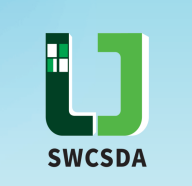 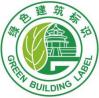 绿色建筑性能评价自评估报告申报项目名称：                                    申报单位名称：                                    参与单位名称：                                    评 价 阶 段 ：预评价自 评 星 级 ：☆/☆☆/☆☆☆汕尾市建设工程绿色与装配式发展协会 二〇二三年填写说明1 、本报告适用于申请绿色建筑的民用建筑，由申报单位填写。2、“达标判定”项的填写方式：满足要求的项在□中填写 “ √”； 不满足要求的项在□中填写“×”。            3. “实际提交材料”中列表填写对应条文实际提交的材料 的全称。4.  本报告封面的“申报项目名称”、“申报单位名称”、“参 与单位名称”请务必认真、仔细填写， 并与申报书保持一 致，如因笔误造成评审或证书制作问题，后果自负。    5.若采用本报告参考样式，可进行编辑性修改，但不应自 行删除技术内容和要求。目录4.2 评分项..................................................................................................................................................... 128.1  控制项...................................................................................................................................................113一、自评总述经自评估，本项目控制项全部达标， 评分项与创新项分数达到星级的要求，且符合以下前置评价条件：1、各类指标的评分项得分均不小于该评分项满分值的 30% 。□2 、全装修..................................................................................□3、技术要求：4、得分情况：总得分： Q=（Q0+Q1+Q2+Q3+Q4+Q5+QA）/10=                      二、项目情况1、项目效果图（申报对象为部分时，应在整体中标示申报范围）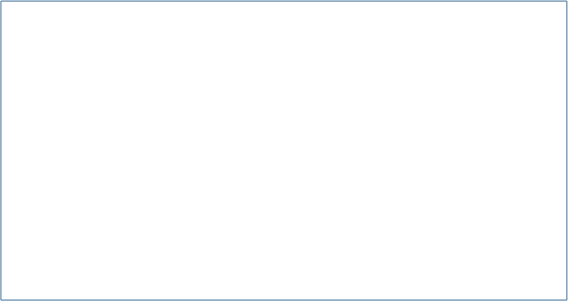 2、项目总平面图（申报对象为部分时，应在整体中标示申报范围）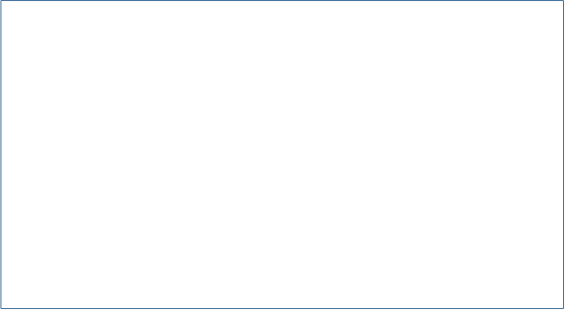 三、自评内容4  安全耐久4.1  控制项4.1.1  场地应避开滑坡、泥石流等地质危险地段，易发生洪涝区有可靠的防涝基 础设施；场地应无危险化学品、易燃易爆源的威胁，无电磁辐射、含氡土壤的 危害。1  达标自评□达标； □不达标2  评价要点请对场地作简要说明。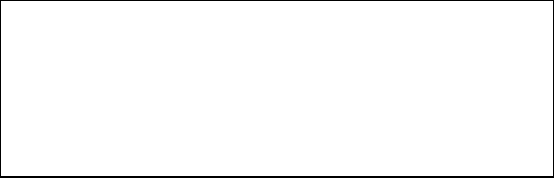 3  证明材料提交材料及要求：1）项目区位图、场地地形图、工程地质勘察报告；2）环评报告；3）相关检测报告或论证报告。实际提交材料：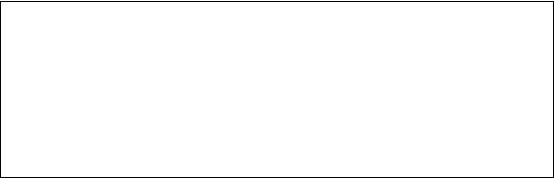 4.1.2  建筑结构应满足承载力和建筑使用功能要求。建筑外墙、屋面门窗幕墙及 外保温等围护结构应满足安全、耐久和防护的要求。1  达标自评□达标； □不达标2  评价要点请对建筑结构和外墙，门窗幕墙及外保温等围护结构的构造满足安全性耐久性的作法进行简 要说明。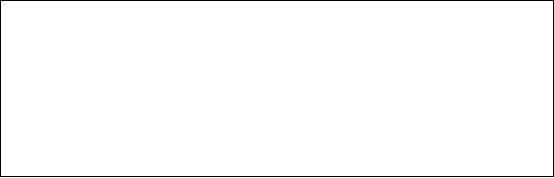 3  证明材料提交材料及要求：1）建筑设计图、结构设计图、主体与围护结构计算书及设计参数等。实际提交材料：4.1.3  外遮阳、太阳能设施、空调室外机位、外墙花池等部外部设施应与建筑主 体结构统一设计、施工，并应具备安装、检修与维护条件。1  达标自评□达标； □不达标2  评价要点请对外部设施与建筑主体结构的统一设计、施工进行简要说明。3  证明材料提交材料及要求：1）建筑和结构设计图和设计说明；1）外部设施设计说明、计算书和结构大样设计图。实际提交材料：4.1.4  建筑内部的非结构件、设备及附属设施等应连接牢固并能适应主体结构变 形。1  达标自评□达标； □不达标2  评价要点请对建筑内部的非结构件、设备及附属设施等的连接情况进行简要说明。3  证明材料提交材料及要求：1）建筑、结构设计图和设计说明；2）关键构件计算书、连接节点大样图；3）设备及附属设施的布置图及设计说明。实际提交材料：4.1.5  建筑外门窗必须安装牢靠，其抗风压性能和水密性能应符合国家现行有关 标准的规定。1  达标自评达标； □不达标2  评价要点请对外门窗牢靠性、抗风压性能和水密性能进行简要说明。3  证明材料提交材料及要求：1）建筑门窗（幕墙）设计图纸和计算书、连接及构造大样做法；2）门窗水密、抗风压性能参数。4.1.6  卫生间、浴室的地面应设置防水层，墙面、顶棚应设置防潮层。1  达标自评达标； □不达标2  评价要点请对卫生间、浴室的地面和墙面、顶棚构造进行简要说明。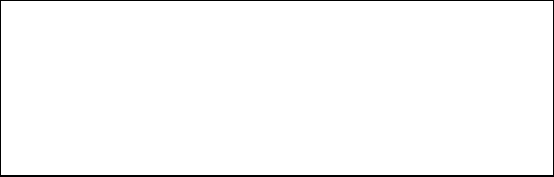 3  证明材料提交材料及要求：1）相关设计图和防水、防潮措施及技术参数说明。实际提交材料：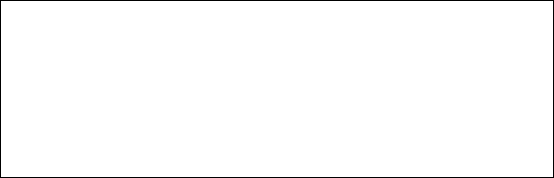 4.1.7  走廊、疏散通道等通行空间应满足紧急疏散、应急救护等要求，且应保持 畅通。1  达标自评□达标； □不达标2  评价要点请对走廊、疏散通道等通行空间的畅通性进行简要说明。4.1.8  应具有安全防护的警示和引导标识系统。1  达标自评□达标； □不达标2  评价要点请对安全防护的警示和引导标识系统进行简要说明。3  证明材料提交材料及要求：1）标识系统的设计与设置说明文件。实际提交材料：4.2  评分项I 安全4.2.1  采用基于性能的抗震设计并合理提高建筑的抗震性能。（10 分）1  得分自评2  评价要点如何基于性能进行抗震设计并提供合理提高建筑抗震性能的简要说明。3  证明材料提交材料及要求：1）结构设计图纸、计算书；2）抗震性能分析报告或抗震设计专篇。实际提交材料：4.2.2  采取保障人员安全的防护措施。（ 15 分）1  得分自评2  评价要点请对采取何种措施提高安全防护水平进行简要说明。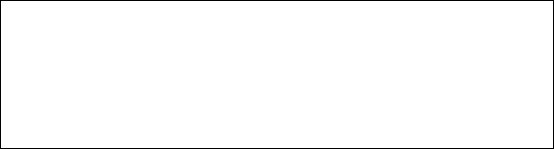 3  证明材料提交材料及要求：                                                                1）阳台、外窗、窗台、防护栏杆设计设计图、建筑出入口安全防护设计图及室外场地设计 图。实际提交材料：4.2.3  采用具有安全防护功能的产品或配件。（ 10 分）1  得分自评2  评价要点请对安全防护功能的产品或配件进行简要说明。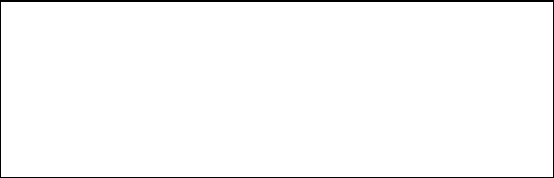 3  证明材料1）建筑和结构设计图纸及设计说明；2）安全玻璃、 门窗等产品或配件的设计参数。实际提交材料：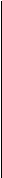 4.2.4  室内外地面或路设置防滑措施。（ 10 分）1  得分自评2  评价要点3  证明材料提交材料及要求：1）建筑设计图，防滑构造做法等设计文件。实际提交材料：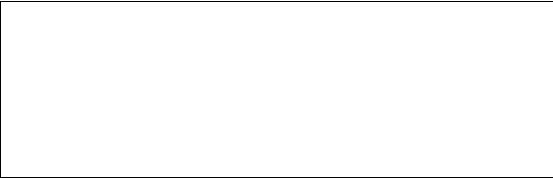 4.2.5  采取人车分流措施，且步行和自行车交通系统有充足照明。（8 分）1  得分自评2  评价要点请对人车分流措施、步行和自行车交通系统进行简要说明。3  证明材料提交材料及要求：1）总平面图，应体现建筑主要出入口、人行通道、室外活动场地等主要部位的无障碍内容；2）人车分流专项设计文件、道路照明设计文件。实际提交材料：II 耐久4.2.6  采取提升建筑适变性的措施。（ 18 分）1  得分自评2  评价要点请对采取与建筑功能和空间变化相适应的设备设施布置方式或控制方式进行简要说明：3  证明材料提交材料及要求：1）建筑适变性提升措施的专项设计说明；2）建筑、结构、设备及装修相关设计文件。实际提交材料：4.2.7  采取提升建筑部品部件耐久性的措施。（ 10 分）1  得分自评2  评价要点请简要说明采取的提升建筑部品构件耐久性的具体措施：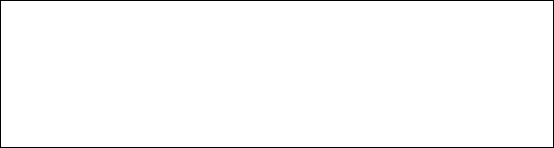 3  证明材料提交材料及要求：1）相关建筑、给水排水、电气、燃气、装修等专业设计说明；2）部品部件的耐久性设计性能参数要求。实际提交材料：4.2.8  提高建筑结构材料的耐久性。（ 10 分）1  得分自评2  评价要点请简要说明提高建筑结构材料耐久性的设计内容和落实情况：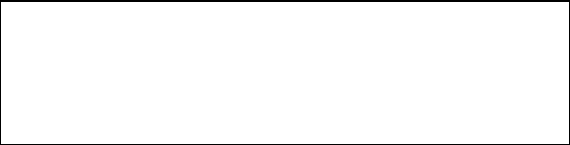 3  证明材料提交材料及要求：1） 结构施工图、建筑施工图；2） 工程地质勘察报告。实际提交材料：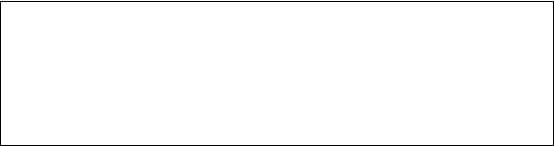 4.2.9  合理采用耐久性好、易维护的装饰装修建筑材料。（9 分）1  得分自评2  评价要点请简要说明装饰装修建筑材料采用耐久性好、易维护材料的情况：3  证明材料提交材料及要求：1）装修材料表、材料预算清单；2）装修施工图、建筑设计图纸等。实际提交材料：5  健康舒适215.1  控制项5.1.1  室内空气中的氨、甲醛、苯、总挥发性有机物、氡等污染物浓度应符合现行国家标准《室内空气质量标准》 GB/T 18883 的有关规定。建筑室内和建筑主 出入口处应禁止吸烟， 并应在醒目位置设置禁烟标志。1  达标自评□达标； □不达标； □不参评（非全装修项目）2  评价要点请对室内空气质量预评估情况进行简要说明：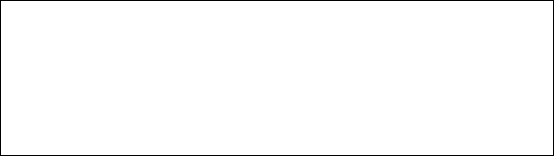 请对室内禁烟措施进行简要说明：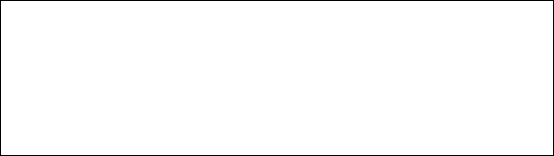 3  证明材料提交材料及要求：1）建筑专业施工图及设计说明：应包含选用装修材料的种类、用量的说明；2）污染物浓度预评估分析报告；3）禁烟措施说明文件。实际提交材料：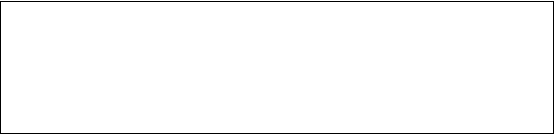 5.1.2  应采取措施避免厨房、餐厅、打印复印室、卫生间、地下车库等区域的空 气和污染物串通到其他空间；应防止厨房、卫生间的排气倒灌。1  达标自评□达标； □不达标2  评价要点请对避免厨房、餐厅、打印复印室、卫生间、地下车库等区域的空气和污染物串通到其他空 间的措施进行简要说明（不超过 300 字）：请对防止厨房、卫生间的排气倒灌措施进行简要说明：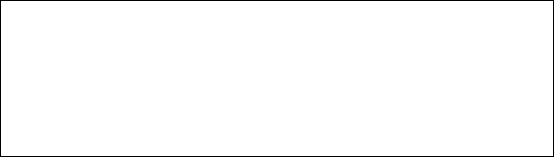 3  证明材料提交材料及要求：1）与污染源空间相关的建筑、暖通专业施工图及设计说明，关键设备参数表； 2）室内气流组织模拟分析报告；3）防排气倒灌措施分析报告。实际提交材料：245.1.3  给排水系统的设置应符合下列规定： 1 生活饮用水水质应满足现行国家标 准《生活饮用水卫生标准》 GB5749 的要求； 2 应制定水池、水箱等储水设施定 期清洗消毒计划并实施，且生活饮用水储水设施每半年清洗消毒应不少于 1 次； 3 应使用构造内自带水封的便器，且其水封深度应不小于 50mm；4 非传统水源 管道和设备应设置明确、清晰的永久性标识。1  达标自评□达标； □不达标2  评价要点是否设置储水设施： □是， □否；饮用水储水设施每半年清洗   次；请对水池、水箱等储水设施定期清洗消毒计划、水封进行简要说明：非传统水源管道和设备是否设置明确、清晰的永久性标识： □是， □否。3  证明材料提交材料及要求：1）给排水专业施工图纸及设计说明，应包括生活饮用水水质的要求、对便器自带水封要求 的说明、非传统水源管道和设备标识设置说明；2）市政供水的水质检测报告。实际提交材料：5.1.4  主要功能房间的室内噪声级和隔声性能应符合下列规定： 1 室内噪声级应 满足现行国家标准《民用建筑隔声设计规范》 GB50118 中的低限要求； 2 外墙、 隔墙、楼板和门窗的隔声性能应满足现行国家标准《民用建筑隔声设计规范》  GB50118 中的低限要求。1  达标自评□达标； □不达标2  评价要点主要功能房间室内噪声值列表：请简要说明建筑围护结构的隔声措施：3  证明材料提交材料及要求：1）建筑专业施工图及设计说明，应包含建筑围护结构的构造说明、材料做法表、大样图；2）声环境专项设计报告；263）环评报告及室内背景噪声分析报告；4）主要构件隔声性能分析报告或实验室检测报告。实际提交材料：5.1.5  建筑照明应符合下列规定： 1 照明数量和质量应符合现行国家标准《建筑 照明设计标准》 GB50034 的规定； 2 人员长期停留的场所应采用符合现行国家标 准《灯和灯系统的光生物安全性》 GBT20145 规定的无危险类照明产品； 3 选用 LED 照明产品的光输出波形的波动深度应满足现行国家标准《LED 室内照明应 用技术要求》GBT31831 的规定。1  达标自评□达标； □不达标2  评价要点请简要说明照明系统灯具的选型原则、主要灯具型号和参数以及照明控制措施：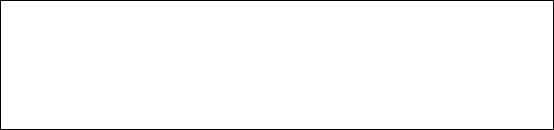 人员长期停留的场所采用符合规定的无危险类照明产品： □是， □否；LED 照明产品的光输出波形的波动深度满足标准的规定： □是， □否。3  证明材料提交材料及要求：1）与建筑照明相关的电气专业施工图及设计说明；2）照明计算书；3）产品说明书（包含具体的性能参数）。实际提交材料：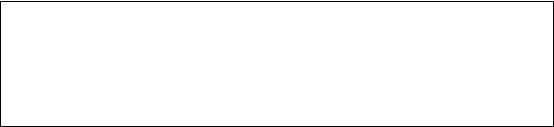 5.1.6  应采取措施保障室内热环境。采用集中供暖空调系统的建筑，房间内的温 度、湿度、新风量等设计参数应符合现行国家标准《民用建筑供暖通风与空气 调节设计规范》 GB50736 的有关规定；采用非集中供暖空调系统的建筑，应具 有保障室内热的措施或预留条件。1  达标自评□达标； □不达标2  评价要点主要功能房间室内设计参数：3  证明材料提交材料及要求：1）暖通专业施工图及说明文件；                                             2）典型房间在使用空调期间的室内温湿度分析报告、室内二氧化碳浓度分析报告。实际提交材料：5.1.7  围护结构热工性能应符合下列规定： 1 在室内设计温、湿度条件下， 建筑 非透光围护结构内表面不得结露； 2 供暖建筑的屋面、外墙内部不应产生冷凝； 3 屋顶和外墙隔热性能应满足现行国家标准《民用建筑热工设计规范》 GB50176 的要求。1  达标自评□达标； □不达标2  评价要点简要说明采取的防结露、防潮措施：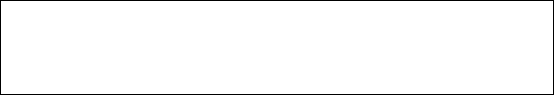 围护结构内表面温度3  证明材料提交材料及要求：1）建筑专业施工图及设计说明；2）节能计算书；3）围护结构防结露验算报告、围护结构内部冷凝验算报告；4）建筑围护结构隔热性能计算书。实际提交材料：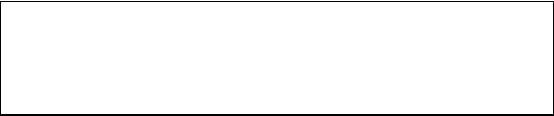 5.1.8  主要功能房间应具有现场独立控制的热环境调节装置。1  达标自评□达标； □不达标2  评价要点主要功能房间面积为          ，热环境可独立调节的面积为          ，比例为       简述所采用的热环境系统末端形式和调节方式。3  证明材料提交材料及要求：1）暖通专业施工图及设计说明：须注明主要功能房间的末端形式。实际提交材料：5.1.9  地下车库应设置与排风设备联动的一氧化碳浓度监测装置。1  达标自评□达标； □不达标2  评价要点请对地下车库 CO 监控系统功能以及控制策略进行简要说明：3  证明材料提交材料及要求：1）暖通专业施工图及设计说明；2）建筑智能化相关图纸及设计说明。实际提交材料：5.2  评分项I 室内空气品质5.2.1  控制室内主要空气污染物的浓度。（ 12 分）1  得分自评2  评价要点本项目为       类民用建筑工程检测情况：请对室内空气污染物浓度预估情况进行简要说明：3  证明材料提交材料及要求：                                                      1）建筑专业施工图及说明文件：包括装修材料的设计说明，明确选择及用量； 2）室内空气污染物浓度预评估分析报告；3）PM2.5 、PM10 浓度估算报告。实际提交材料：5.2.2  选用的装饰装修材料满足国家现行绿色产品评价标准中对有害物质限量 的要求。（8 分）1  得分自评2  评价要点请对装饰装修材料有害物质达标情况进行简要说明：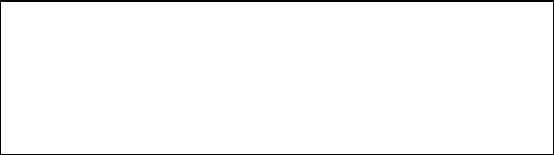 3  证明材料提交材料及要求：1）内装施工图；2）工程材料预算清单；3）绿色产品使用的相关设计文件、设计说明。实际提交材料：II 水质5.2.3  直饮水、集中生活热水、游泳池水、采暖空调系统用水、景观水体等的水 质满足国家现行有关标准的要求。（8 分）1  得分自评2  评价要点请对项目用水符合国家现行有关标准要求的情况进行简要说明：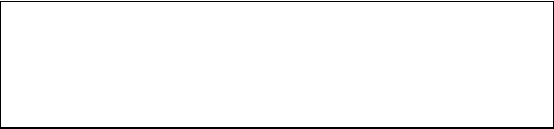 3  证明材料提交材料及要求：1）给排水专业施工图纸及设计说明；2）水处理设备工艺设计图等设计文件；3）市政供水的水质检测报告。实际提交材料：5.2.4  生活饮用水水池、水箱等储水设施采取措施满足卫生要求。（9 分）1  得分自评2  评价要点请对保证储水不变质的措施进行简要说明：3  证明材料提交材料及要求：1）给排水专业施工图纸及设计说明，含储水设施详图、设备材料表。实际提交材料：5.2.5  所有给排水管道、设备、设施设置明确、清晰的永久性标识。（8 分）1  得分自评2  评价要点请对永久性标识的设置情况进行简要说明：3  证明材料提交材料及要求：1）给排水专业施工图纸及设计说明， 应包含给排水各类管道、设备、设施标识的设置说明。实际提交材料：III 声环境与光环境5.2.6  采取措施优化主要功能房间的室内声环境。（8 分）1  得分自评2  评价要点请简要说明建筑室内、外主要噪声源类型，传播途径以及采取的降噪措施：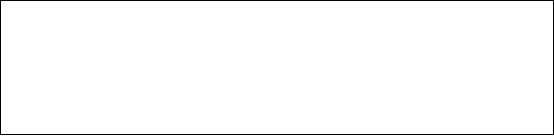 主要功能房间室内噪声值列表：3  证明材料提交材料及要求：                                                                1）建筑专业施工图及设计说明，应包含建筑围护结构的构造说明、材料做法表、大样图； 2）声环境专项设计报告；3）环评报告及室内背景噪声分析报告。实际提交材料：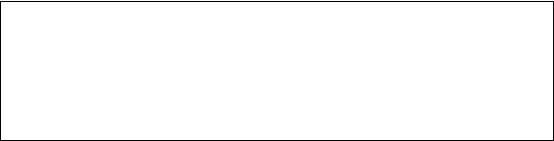 395.2.7  主要功能房间的隔声性能良好。（ 10 分）1  得分自评2  评价要点请简要说明建筑围护结构的构造做法和隔声效果。主要功能房间外墙、隔墙、楼板以及门窗隔声性能列表3  证明材料提交材料及要求：                                                                1）建筑专业施工图及设计说明：应说明建筑围护结构类型，包括外墙构造形式、楼板构造形式，门窗类型；2）围护结构隔声性能检测和分析报告： 应包括所选门、窗的隔声性能分析报告；外墙、隔40墙以及楼板的隔声性能分析报告或者实验室检测报告。实际提交材料：5.2.8  充分利用天然光。（ 12 分）1  得分自评2  评价要点概述改善室内防眩光采用的措施。采光达标统计423  证明材料提交材料及要求：1）建筑专业施工图及设计说明，应体现室内防眩光设计措施；2）动态采光计算书、采光系数及面积比例计算书；3）公共建筑内区及地下空间采光系数计算书。实际提交材料：IV 室内湿热环境5.2.9  具有良好的室内热湿环境。（8 分）1  得分自评2  评价要点请对室内热湿环境及热舒适保持时间进行简要说明：3  证明材料提交材料及要求：1）暖通专业施工图及设计说明；2）室内温度模拟分析报告；3）舒适温度预计达标比例分析报告；4）PMV 和 PPD 达标比例分析报告；实际提交材料：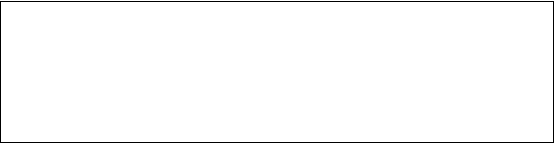 445.2.10  优化建筑空间和平面布局，改善自然通风效果。（ 8 分）1  得分自评2  评价要点项目所处城市的建筑热工气候分区： □严寒 □寒冷 □夏热冬冷 □夏热冬暖 □温和□居住建筑主要功能房间通风开口面积与房间地板面积比例表：□公共建筑进行了优化设计的部分： □建筑空间 □平面布局 □构造设计过渡季典型工况下主要功能房间平均自然通风换气次数不小于 2 次/h 的面积统计请简要描述项目改善室内自然通风的技术措施，尤其是对建筑空间、平面布局和构造等的优 化设计措施，并说明改善效果。（200 字内）3  证明材料提交材料及要求：                                                        1）建筑专业施工图及设计说明，应包含平面图、立面图、门窗表；             2）住宅建筑外窗可开启面积比例计算书、公共建筑室内自然通风模拟分析报告；3）室内自然通风优化模拟分析报告：应体现优化前后的通风效果对比。实际提交材料：5.2.11  设置可调节遮阳设施，改善室内热舒适。（9 分）1  得分自评2  评价要点请简要说明项目所采用的可控遮阳调节措施及应用位置。采取可控遮阳的面积统计3  证明材料提交材料及要求：1）建筑专业施工图及设计说明：应包括门窗表、立面图；                           2）遮阳装置图纸：应包括遮阳系统详细的控制安装节点图、遮阳系统平面图及立面图；3）可调节遮阳设施的面积占外窗透明部分比例计算书：应包含可调节遮阳形式说明、控制 措施、可调遮阳覆盖率计算过程及结论，以及对建筑透明围护结构总面积，有太阳直射部分的面积、采取可调节遮阳措施的面积的分项统计；4）遮阳装置产品说明书。实际提交材料：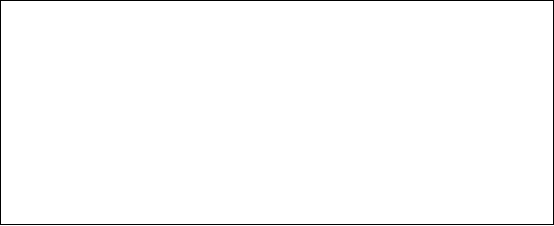 6  生活便利6.1  控制项6.1.1  建筑、室外场地、公共绿地、城市道路相互之间应设置连贯的无障碍步行 系统。1  达标自评□达标； □不达标2  评价要点建筑、室外场地、公共绿地、城市道路相互之间是否采用无障碍设计： □是 □否 无障碍步行系统是否联通、连续： □是 □否请简要说明场地内各步道及场地内外联系的无障碍设计情况。3  证明材料提交材料及要求：1）建筑施工图设计说明，应说明室外场地的无障碍设计内容；2）建筑总平面施工图和场地竖向设计施工图，应体现建筑主要出入口、人行通道、室外活 动场地等部位的无障碍设计内容；                                                  3）室外景观园林平面施工图，应包含场地人行通道、室外绿化小径和活动场地的无障碍设 计。实际提交材料：6.1.2  场地人行出入口 500m 内应设有公共交通站点或配备联系公共交通站点的 专用接驳车。1  达标自评□达标； □不达标2  评价要点场地人行出入口 500m 内设有： □公共交通站点  □联系公共交通站点的专用接驳车请对场地内公共交通站点之间的交通流线或联系公共交通站点的专用接驳车设置情况进行 简要说明3  证明材料提交材料及要求：1）建设项目规划设计总平面图；                                                   2）场地周边公共交通设施布局示意图，应标出场地到达公交站点的步行线路、场地出入口 达到公交站点的距离；3）专用接驳车服务的实施方案。实际提交材料：6.1.3  停车场应具有电动汽车充电设施或具备充电设施的安装条件，并应合理设 置电动汽车和无障碍汽车停车位。1  达标自评□达标； □不达标2  评价要点场地内是否设置电动汽车停车位： 是 □否；是否设置无障碍汽车停车位： □是 □否场地内是否设有电动汽车充电设施： □是 □否；若否，是否具备充电设施的安装条件： ☐ 是 ☐否                                                                         停车场所设置规模请简要说明机动车停车位设置、停车方式、停车场管理等。3  证明材料提交材料及要求：                                                                1）建筑施工图和建筑总平面施工图，应包括电动汽车停车位和无障碍停车位的设计内容；2）电气施工图，应包括充电设施条件、配电系统要求、布线系统要求、计量要求等。实际提交材料：6.1.4  自行车停车场所应位置合理、方便出入。1  达标自评达标； □不达标2  评价要点请简要说明自行车停车场所设计情况、停车管理等：3  证明材料提交材料及要求：                                                    1）项目建筑总平面施工图，应包括自行车库/棚位置、地面停车场位置；     2）自行车库/棚及附属设施施工图，应包括自行车停车设施详图、管理办法；3）所在地不适宜使用自行车的说明。实际提交材料：6.1.5  建筑设备管理系统应具有自动监控管理功能。1  达标自评□达标； □不达标2  评价要点建筑设备系统是否实现自动监控： ☐是 ☐否请简要说明自动监控系统设置情况和管理功能。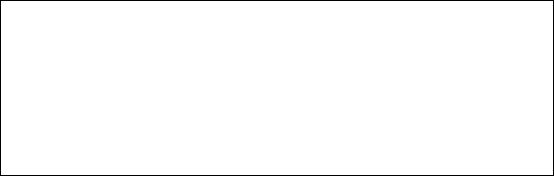 3  证明材料提交材料及要求：                                                                1）电气专业图纸及设计说明，应包括建设设备自控系统的设计说明、系统图、监控点数点 位表、平面图及原理图；2）建筑设备自控系统相关设备的使用说明书。实际提交材料：6.1.6  建筑应设置信息网络系统。1  达标自评□达标； □不达标2  评价要点建筑是否设置业务信息网和智能化设施信息网： ☐是 ☐否请简要说明信息网络系统的设置情况和管理功能等。3  证明材料提交材料及要求：                                                                1）智能化设计图纸及设计说明：应包括信息网络系统设计说明、系统图、机房设计、主要 设备及参数；2）装修图纸：应包括信息网络系统设计文件。实际提交材料：6.2  评分项Ⅰ 出行与无障碍6.2.1  场地与公共公交通站点联系便捷。（8 分）1  得分自评2  评价要点场地内交通组织是否人车分行：  √是 ☐否请对场地内交通组织及场地与公共交通站点之间的交通流线进行简要分析。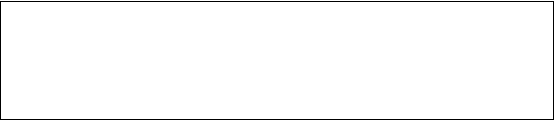 3  证明材料提交材料及要求：1）建设项目规划设计总平面图；2） 场地周边公共交通设施布局示意图，应包括场地出入口到达公交站点的步行线路、场地 出入口与公交站点距离；                                                           3）公共交通线路设置说明，应包括项目附近公交站点分布情况介绍及线路说明。实际提交材料：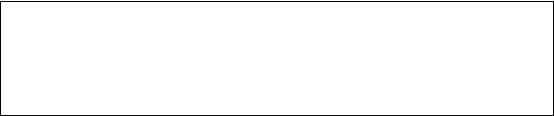 6.2.2  建筑室内外公共区域满足全龄化设计要求。（8 分）1  得分自评2  评价要点建筑室内公共区域、室外公共场地及道路是否进行无障碍设计： ☐是 ☐否建筑室内公共区域的墙、柱等处的阳角是否均为圆角： ☐是 ☐否，是否设有安全抓杆或扶 手： ☐是 ☐否是否设有可容纳担架的无障碍电梯： ☐是 ☐否请简要说明建筑室内外公共区域的全龄化设计情况。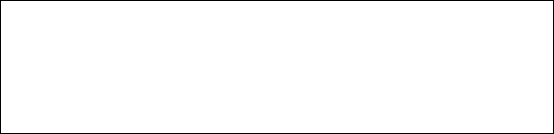 3  证明材料提交材料及要求：1）建筑施工图设计说明，应说明室内无障碍设计内容；2）建筑总平面施工图和场地竖向设计施工图，应体现建筑主要出入口、人行通道、室外活 动场地等部位的无障碍设计内容；3）室外景观园林平面施工图，应包含场地内人行通道、室外绿化小径和活动场地的无障碍 设计；4）室内装饰装修施工图的设计说明，包括室内公共区域装修平面图、墙柱等阳角节点设计 详图、室内抓杆或扶手节点等无障碍设计设计详图、装修设计材料表等设计文件；5）建筑及室内装饰装修施工图；6）无障碍电梯室内设计详图。 实际提交材料：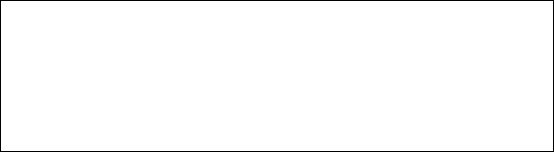 Ⅱ 服务设施6.2.3  提供便利的公共服务。（ 10 分）1  得分自评2  评价要点住区场地 1000m 范围内的公共服务设施公共建筑的集中设置、配套辅助设施公共建筑向社会公众开放的公共空间如有向周边居民免费开放的室外活动场地，请简要描述场地类型、开放对象及具体实施办法。3  证明材料提交材料及要求：1）建筑总平面施工图；2）公共服务设施布局图及位置标识图。实际提交材料：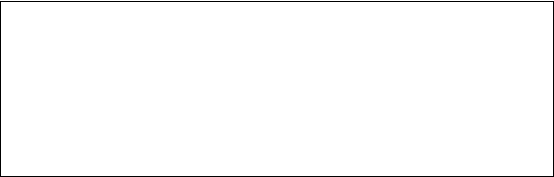 6.2.4  城市绿地、广场及公共运动场地等开敞空间，步行可达。（5 分）1  得分自评2  评价要点场地周围是否有城市公共开敞空间： ☐是 ☐否是否有中型多功能运动场地： ☐是 ☐否3  证明材料提交材料及要求：1）建筑总平面施工图；2）场地周边公共设施局部图或规划图，应体现步行路线、位置标识。实际提交材料：6.2.5  合理设置健身场地和空间。（ 10 分）1  得分自评2  评价要点是否设置健身场地和空间： ☐是 ☐否。若是，设置类别为：☐室外健身场地，其规模为：         m2 ，占总用地面积的比例为：      %☐室内健身场地，其规模为：         m2 ，占地上建筑面积的比例为：      %☐专用健身慢行道，其设置规模为：长       m，占用地红线周长的比例为：      % ☐其他         请简要说明场地内健身场地和空间的设置情况及使用效果（位置、类型、功能等）。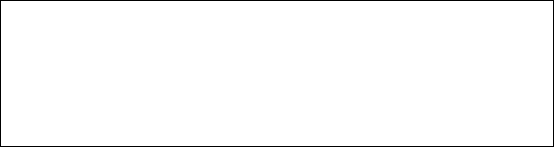 项目是否设有楼梯： ☐是 ☐否                                                     若是，设置位置为：          ，是否靠近主出入口： ☐是 ☐否，距离主出入口的距离为：是否具备： ☐自然光充足 ☐良好的视野 ☐人体感应灯3  证明材料提交材料及要求：1）总平面施工图、景观施工图，应标明室外健身场地和设施布局和健身慢行道线路；2）建筑施工图，应包含平面功能布局、楼梯间位置；3）电气施工图，应包含楼梯间照明系统设计；4）健身设施的相关产品说明书。实际提交材料：Ⅲ 智慧运行6.2.6  设置分类、分级用能自动远传计量系统，且设置能源管理系统实现对建筑 能耗的监测、数据分析和管理。（8 分）1  得分自评2  评价要点以下实行能耗分项计量的部分： ☐空调冷热源 ☐输配系统 ☐照明插座 ☐动力 ☐特殊用电 ☐其他能源管理系统是否具备建筑能耗进行监测、数据分析及管理功能： ☐是 ☐否 请简要说明自动远传计量系统以及能源管理系统的设置、使用情况。3  证明材料提交材料及要求：                                                                1）电气专业图纸及设计说明，应包括用能系统、自动远传计量系统、能源管理系统、系统 配置的设计内容；2）能源系统原理图，应体现数据的传输、存储、分析功能。实际提交材料：6.2.7  设置 PM10 、PM2.5 、CO2 浓度的空气质量监测系统，且具有存储至少一 年的监测数据和实时显示等功能。（5 分）1  得分自评2  评价要点设置的室内空气质量监控系统： ☐PM10    ☐PM2.5    ☐CO2    ☐其他            监控系统能够实现： ☐连续测量 ☐显示 ☐记录 ☐数据传输 ☐其他            监控系统对污染物浓度的读数时间间隔为：             请简要说明室内空气质量监控系统设置情况及控制策略。3  证明材料提交材料及要求：                                                                1）电气专业图及设计说明，应包括监测系统的系统设置及说明、监测点位图、系统功能说 明。实际提交材料：6.2.8 设置用水远传计量系统、水质在线监测系统。（7 分）1  得分自评2  评价要点是否分用途设置用水计量表： ☐是 ☐否是否采用远传计量系统： ☐是 ☐否是否能够分类、分级记录、统计分析各种用水情况： ☐是 ☐否是否能够实现： ☐管网漏损自动监测、分析与整改，管道漏损率为     %☐各类用水水质在线监测、记录并能随时查询请简要说明用水分项计量、管网漏损及水质在线监测系统设置情况及使用效果。3  证明材料提交材料及要求：                                                                1）给排水专业施工图纸及设计说明，应包括用水量远传计量系统设置及设计、分级水表设 置及位置、水质监测系统设置及点位。实际提交材料：6.2.9  具有智能化服务系统。（9 分）1  得分自评2  评价要点是否采用智能化服务系统： ☐是 ☐否是否具有接入智慧城市（城区、社区）的功能： ☐是 ☐否请简要说明智能化服务系统的控制策略及应用情况。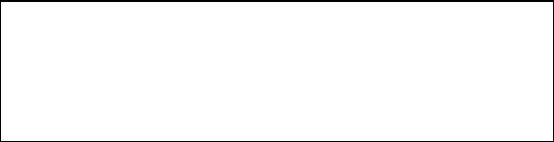 3  证明材料提交材料及要求：                                                                1）智能化及装修图纸及设计说明，应包括智能家居或环境设备监控系统设计方案、智能化 服务平台方案；                                                                  2）智能化服务系统实现的服务功能、远程监控功能、接入上一级智慧平台功能说明文件； 实际提交材料：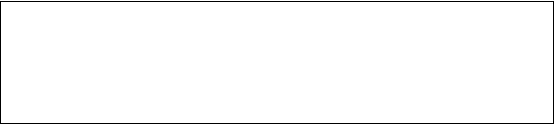 Ⅳ 物业管理6.2.10  制定完善的节能、节水、节材、绿化的操作规程、应急预案， 实施能源 资源管理激励机制，且有效实施。预评价阶段不得分。6.2.11  建筑平均日用水量满足现行国家标准《民用建筑节水设计标准》 GB 50555 中节水用水定额的要求。（5 分）预评价阶段不得分。6.2.12  定期对建筑运营效果进行评估，并根据结果进行运行优化。（ 12 分）预评价阶段不得分。6.2.13  建立绿色教育宣传和实践机制，编制绿色设施使用手册， 形成良好的绿 色氛围，并定期开展使用者满意度调查。（8 分）预评价阶段不得分。7  资源节约707.1  控制项7.1.1  应结合场地自然条件和建筑功能需求，对建筑的体形、平面布局、空间尺 度、围护结构等进行节能设计，且应符合国家有关节能设计的要求。1  达标自评达标； 不达标2  评价要点建筑所处城市的建筑热工气候分区：                        ，建筑体形系数：          执行的建筑节能标准：                                    ，建筑朝向：              围护结构热工性能指标：注：参评建筑下的列分类“类型 I、类型 II、类型 III”指一栋建筑中存在多种围护结构或一 个项目存在多个参评建筑时的区别表示方式。3  证明材料提交材料及要求：                                                    1）建筑设计总图及设计说明，多栋建筑应注明楼间距；日照模拟计算报告； 2）场地地形图；3）建筑鸟瞰图、单体效果图、人群视点透视图；                                      4）建筑设计图纸：包括平立剖面图、设计说明等；                                    5）建筑节能计算书、幕墙热工性能计算书（若为幕墙体系），当地建筑节能审查相关文件。实际提交材料：7.1.2  应采取措施降低部分负荷、部分空间使用下的供暖、空调系统能耗。1  达标自评达标； □不达标2  评价要点请简要说明建筑功能分区、空调系统分区原则、空调系统分区设计说明。请简要说明部分负荷、部分空间使用下的运行策略。空调冷热源机组的部分负荷性能系数（IPLV）空调系统的电冷源综合制冷性能系数（SCOP）3  证明材料提交材料及要求：                                                                1）暖通专业设计图及设计说明，应包含设备表、风系统图、水系统图、空调系统分区及控74制策略等；                                                                2）部分负荷性能系数（ IPLV）计算书、电冷源综合制冷性能系数（SCOP）计算书。实际提交材料：7.1.3  应根据建筑空间功能设置分区温度， 合理降低室内过渡区空间的温度设定 标准。1  达标自评□达标； □不达标2  评价要点长期逗留区域空气调节室内参数：过渡空间空气调节室内参数：活动类型：代谢率：冬季温度设定：请简要说明根据建筑空间功能的不同， 分区温度的设置情况。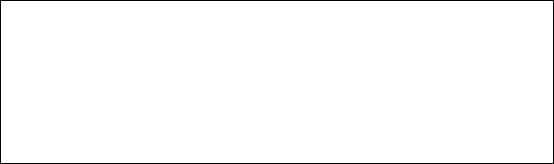 3  证明材料提交材料及要求：                                                      1）暖通专业设计图及设计说明，应包含建筑各功能空间分区温度的设置情况；2）暖通空调专业设计说明、暖通设计计算书等。实际提交材料：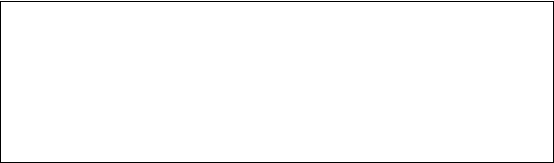 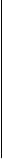 7.1.4  主要功能房间的照明功率密度值不应高于现行国家标准《建筑照明设计标 准》GB 50034 规定的现行值；公共区域的照明系统应采用分区、定时、感应等 节能控制；采光区域的照明控制应独立于其他区域的照明控制。1  达标自评达标； 不达标2  评价要点简要说明照明系统灯具选型原则、主要灯具型号和参数以及照明节能的控制措施。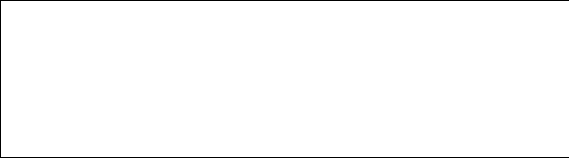 照明功率设计值：3  证明材料提交材料及要求：                                                              1）电气专业设计图及设计说明；应包含照明设计要求、照明设计标准、照明控制措施； 2）照明功率密度计算分析报告。实际提交材料：7.1.5 冷热源、输配系统和照明等各部分能耗应进行独立分项计量。1  达标自评达标； 不达标2  评价要点分项计量内容：□冷热源□输配系统□照明□其他简要说明独立分项计量系统的设计、应用情况。3  证明材料提交材料及要求：1）与分项计量相关的电气、 给排水、暖通专业设计图及设计说明， 应包含分项计量的内容、 系统图、 给水、热水、中水系统图、 供暖空调系统水系统图、 电气计量表计所涉及的电气低 压配电系统图、配电箱系统图、暖通空调冷热源机房、计量小室及其控制系统图、各类计量表计的设置要求及位置等。实际提交材料：7.1.6  垂直电梯应采取群控、变频调速或能量反馈等节能措施；自动扶梯应采用 变频感应启动等节能控制措施。1  达标自评□达标； □不达标2  评价要点垂直电梯节能措施：□群控变频调速□能量反馈□其他自动扶梯节能措施：变频感应启停其他请简要说明电梯和自动扶梯的节能控制措施。3  证明材料提交材料及要求：1）建筑专业竣设计图及设计说明，应包含设备表等设计文件；2）电梯与自动扶梯人流平衡计算分析报告。实际提交材料：7.1.7  应制定水资源利用方案，统筹利用各种水资源。1  达标自评□达标； □不达标2  评价要点请简要说明水系统利用方案的内容。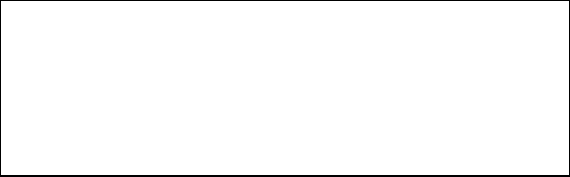 用水计量表按用途 付费 □管理单元设置：用水计量水表主要信息用水点供水压力最大为      MPa。请简要说明市政供水压力、水系统压力分区、用水器具的水压要求。3  证明材料提交材料及要求：1）水资源利用方案；2）给排水施工图及设计说明，应包含水表分级设置示意图、各层用水点用水压力计算图表；3）节水器具、设备和系统的产品说明书、用水器具产品节水性能检测报告。实际提交材料：7.1.8  不应采用建筑形体和布置严重不规则的建筑结构。1  达标自评□达标； □不达标2  评价要点建筑形体属于 规则  □不规则  特别不规则  □严重不规则不规则建筑形体判断：a）平面不规则类型b）竖向不规则类型3  证明材料提交材料及要求：1）建筑、结构专业设计图及设计说明；2）建筑形体规则性判定报告、结构专项论证报告。实际提交材料：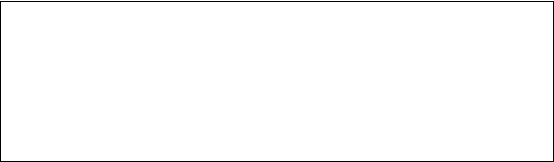 827.1.9  建筑造型要素应简约，且无大量装饰性构件。1  达标自评□达标； □不达标2  评价要点1）本项目是否使用了装饰性构件：  是、  □否2）如果使用了装饰性构件：装饰性构件的造价：         万元， 工程总造价：           万元， 装饰性构件造价占工程总造价的比例：         3）装饰性构件的类别为：（1）超出安全防护高度 2 倍的女儿墙（2）仅用于装饰的塔、球、曲面（3）不具备功能作用的飘板、格栅、构架3  证明材料□□□提交材料及要求：1）建筑效果图、立面图、剖面图等设计文件：应标明女儿墙高度；2）装饰性构建的功能说明书、造价计算书。实际提交材料：7.1.10    500km 以内生产的建筑材料重量占建筑材料总重量的比例应大于 60%； 现浇混凝土应采用预拌混凝土， 建筑砂浆应采用预拌砂浆。1  达标自评□达标； 不达标2  评价要点项目所用建筑材料的总重量：          （吨），500km 以内生产的建筑材料使用量：     	（吨），占总重量的比例为：          %。现浇混凝土是否全部采用预拌混凝土： □是、□否建筑砂浆是否全部采用预拌砂浆： 是、□否请简要说明本项目建材的主要供应厂家、地理位置，预拌混凝土和预拌砂浆的使用情况。3  证明材料提交材料及要求：1）结构施工图及设计说明；2）工程材料预算清单。实际提交材料：7.2  评分项Ⅰ节地与土地利用7.2.1  节约集约利用土地。（20 分）1  得分自评1） 居住建筑  建筑层数□ 3 层及以下  □4~6 层  □7~9 层  □10~18 层 □19 层及以上2）公共建筑容积率 R2  评价要点1）居住建筑住区用地面积：         m2 ，户均人数：         人，总户数：            户。主要户型： _________，主要户型建筑面积： _________ m2 ，占总户数的比例： _______% 。 人均居住用地指标：           m2/人2）公共建筑规划用地面积：         m2 ，地上总建筑面积：          m2  ，容积率：           。3  证明材料提交材料及要求：1）建设用地规划许可证；2）建设项目规划设计总平面图；2）综合技术指标或用地指标计算书。 实际提交材料：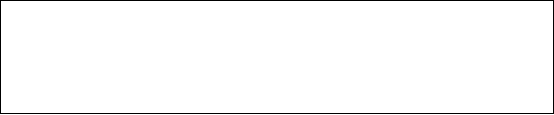 7.2.2 合理开发利用地下空间。（ 12 分）1  得分自评1）居住建筑2）公共建筑2  评价要点地下空间主要功能为：                                                 地上建筑面积：                m2 ，地下建筑面积：                   m2 地下一层建筑面积：             m2 ，总用地面积：                    m2 地下建筑面积与地上建筑面积的比率 Rr 为：         %地下建筑面积与总用地面积的比率Rp1 为：         %地下一层建筑面积与总用地面积的比率 Rp 为：          %请简要说明地下空间开发利用情况。3  证明材料提交材料及要求：1）建筑施工图及设计说明；2）地下空间利用计算书；3）不适宜开发利用地下空间的论证报告。实际提交材料：7.2.3 采用机械式停车设施、地下停车库或地面停车楼等方式。（8 分）1  得分自评2  评价要点停车方式： □机械式停车库、 地下停车库、 停车楼、 其他方式                    住宅： 地面停车位数量：           ，住宅总套数：           ，停车位套数比：      %。 公建：地面停车占地面积：          m2 ，总建设用地面积：         m2 ，停车位占地 比：       %。请简要说明停车方式及建设情况。3  证明材料提交材料及要求：1）建设项目规划设计总平面图，应注明停车位置；2）与停车相关的建筑、设备设施竣工图及设计说明；3）地面停车率计算书。实际提交材料：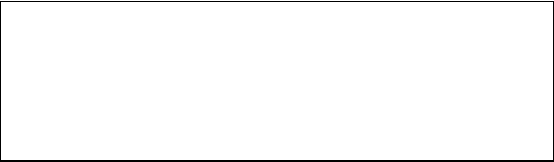 Ⅱ  节能与能源利用7.2.4 优化建筑围护结构的热工性能。（ 15 分）1  得分自评或者2  评价要点执行的建筑节能标准：围护结构热工性能指标比较：注：参评建筑下的列分类“类型 I、类型 II”指一栋建筑中存在多种围护结构或一个项目存 在多个参评建筑时的区别表示方式。或者供暖空调全年计算负荷比较：3  证明材料提交材料及要求：1）建筑设计图及设计说明，应包含围护结构施工详图；2）围护结构热工性能参数表、当地建筑节能审查相关文件、节能工程竣工验收记录； 3）供暖空调全年计算负荷分析报告。实际提交材料：7.2.5 供暖空调系统的冷、热源机组能效均优于现行国家标准《公共建筑节能设 计标准》 GB 50189 的规定以及现行有关国家标准能效限定值的要求。（ 10 分）1  得分自评 （城市市政热源项目，热源机组能效不参评）2  评价要点请简要说明供暖空调系统的冷、热源机组类型、能效等级。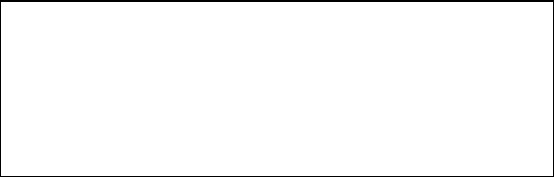 冷热源机组性能参数：933  证明材料提交材料及要求：1）暖通专业设计图及设计说明，应包含设备表等设计文件。实际提交材料：7.2.6 采取有效措施降低供暖空调系统的末端系统及输配系统的能耗。（5 分）1  得分自评2  评价要点通风空调系统风机的单位风量耗功率：集中供暖系统热水循环泵的耗电输热比： ____，标准规定值： ____。空调冷热水系统循环水泵的耗电输冷（热）比： ____，标准规定值： ____。3  证明材料提交材料及要求：暖通专业设计图及设计说明，应包含设备表、风系统图及水系统等设计文件；         2）风机的单位风量耗功率、空调冷热水系统的耗电输冷（热）比、集中供暖系统热水循环泵的耗电输热比计算书。实际提交材料：7.2.7 采用节能型电气设备及节能控制措施。（ 10 分）1  得分自评2  评价要点照明功率密度：采光区域的人工照明是否可随天然光照度变化自动调节： □是□否照明产品、 三相配电变压器、 水泵、风机（及其电机）的能效等级3  证明材料提交材料及要求：1）电气专业设计图及设计说明，应包含照明设计要求、照明设计标准、照明控制措施等； 2）照明装修设计图及设计说明，应包含照明系统图、平面施工图、设备表等；           3）照明功率密度计算书。实际提交材料：7.2.8 采取措施降低建筑能耗。（ 10 分）1  得分自评2  评价要点能耗计算结果：执行的节能设计标准：                                             3  证明材料提交材料及要求：                                                        1）暖通空调专业设计图及设计说明、暖通空调能耗模拟计算书；               2）内装施工图及设计说明、电气专业设计图及设计说明、照明能耗模拟计算书。实际提交材料：7.2.9 结合当地气候和自然资源条件合理利用可再生能源。（ 10 分）1  得分自评2  评价要点项目所处的太阳能资源分区：              ；其他资源分区：                ； 项目是否利用可再生能源提供生活热水： □是□否，若是，可再生能源形式：；项目是否利用可再生能源提供空调： □是□否，若是，可再生能源形式：；项目是否利用可再生能源发电： □是□否，若是，可再生能源形式：。若是，请填写下表：。简要说明可再生能源系统设计说明： 当地可再生资源状况、可再生能源利用形式、可提供生 活热水（或发电量）的比例，并对其系统适用性及经济效益进行阐述。（200 字以内）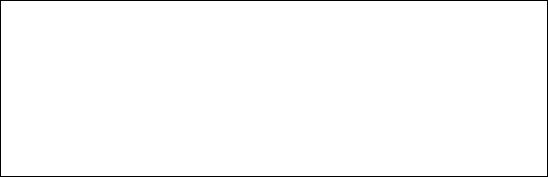 3  证明材料提交材料及要求：1）可再生能源利用专项设计文件及施工图；2 可再生能源应用分析报告，应包含用量、经济性等内容；3）与可再生能源利用相关的暖通、给排水专业设计图及设计说明。实际提交材料：Ⅲ  节水与水资源利用7.2.10  使用较高用水效率等级的卫生器具。（ 15 分）1  得分自评2  评价要点节水器具清单3  证明材料提交材料及要求：1）给排水专业施工图及设计说明，应包含节水器具选用说明；2）卫生器具相关产品说明、产品节水性能检测报告等。实际提交材料：7.2.11  绿化灌溉及空调冷却水系统采用节水设备或技术。（ 12 分）1  得分自评2  评价要点1）绿化灌溉节水灌溉方式为： □滴灌、 □微喷灌、 地下渗灌、 □涌流灌、 □喷灌、 □其他          节水控制措施： □土壤湿度感应器、 □雨天自动关闭装置、 种植无需永久灌溉植物请简要说明节水灌溉方式和节水控制措施以及应用效果。2）空调冷却水系统节水措施： □加大集水盘、 □设置平衡管或平衡水箱、 无蒸发耗水量 冷却技术、 □其他                              请简要说明循环冷却系统采用的节水技术和水质处理措施。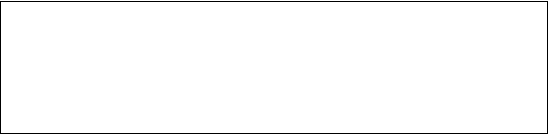 3  证明材料提交材料及要求：1）绿化灌溉系统施工图纸，应包含绿化灌溉系统设计说明、灌溉平面图、灌溉系统电气控 制原理图、节水灌溉设备材料表、节水灌溉设备产品说明书、产品节水性能检测报告等；  2）暖通专业施工图及设计说明，应包括空调冷却水系统设计说明、冷却设备材料表及产品 说明书。实际提交材料：7.2.12    结合雨水综合利用设施营造室外景观水体，室外景观水体利用雨水的补 水量大于水体蒸发量的 60%，且采用保障水体水质的生态水处理技术。（ 8 分）1  得分自评2  评价要点景观水体利用雨水的补水量占其水体蒸发量的比例：       （%）景观水体补水来源： □地表水、 □市政中水、 □建筑中水、 □雨水请简要说明景观水体的径流污染削减措施、水质控制措施以及实际效果。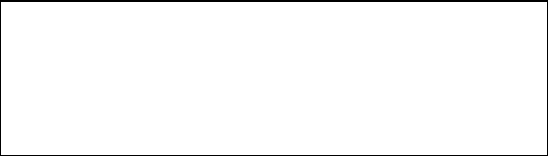 3  证明材料提交材料及要求：1）给排水专业施工图及设计说明，应包括室内外给排水消防系统设计及施工说明、室外给 排水总图、景观给排水设计说明、景观给排水平面图、雨水利用设施和雨水生态系统工艺流 程图及详图；2）景观专业施工图及设计说明，应包含总平面竖向图、场地铺装平面图、种植图、雨水生 态处理设施详图、水景详图等；3）景观水体补水量平衡计算书。实际提交材料：1037.2.13  使用非传统水源。（ 15 分）1  得分自评2  评价要点建筑类型为： □住宅、 □办公楼、 商场、 □旅馆类、 □其他            非传统水源利用方式： □自建中水、 □市政中水建筑可回用水量为：         （m3/d），非传统水源实际利用量为：          （m3）。 非传统水源利用情况：请简要说明非传统水源利用方式、用量及所占比例。3  证明材料提交材料及要求：1）给排水专业施工图及设计说明，应包含非传统水源利用工艺流程图及机房详图、非传统水源机房给水系统图；2）非传统水源利用方案及的当地相关主管部门的许可；3）非传统水源利用率计算书，应包含杂用水需要用水量、非传统水源可利用量、设计利用 量、补水水源等相关水量估算及水平衡分析、中水用水协议。实际提交材料：Ⅳ  节材与绿色建材7.2.14  建筑所有区域实施土建工程与装修工程一体化设计及施工。（8 分）1  得分自评2  评价要点1 ）住宅总户数          ，实施土建与装修一体化设计施工的户数          ，装修比 例          。2）公共建筑总建筑面积        m2 ，实施土建与装修一体化设计施工的面积        m2，装修比例          。请简要说明项目土建和装修一体化的设计、施工情况。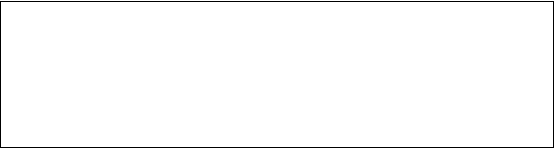 3  证明材料提交材料及要求：1）土建、机电、装修各专业施工图及设计说明；实际提交材料：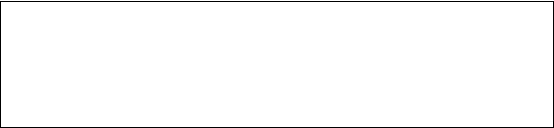 7.2.15 合理选用建筑结构材料与构件。（ 10 分）1  得分自评□ 混凝土结构□ 钢结构□ 混合结构2  评价要点请简要说明建筑结构材料与构件的选用情况。3  证明材料提交材料及要求：1）结构设计图及设计说明；2）高强钢筋、高强混凝土、高强钢材、螺栓连接点等材料用量比例计算书、材料决算清单。实际提交材料：7.2.16  建筑装修选用工业化内装部品。（8 分）1  得分自评2  评价要点请简要说明本项目装修采用工业化内装部品的情况。3  证明材料提交材料及要求：1）建筑、装修、工业化内装部品等设计说明；2）工业化内装部品用量比例计算书。实际提交材料：7.2.17  选用可再循环材料、可再利用材料及利废建材。（ 12 分）1  得分自评可再循环材料和可再利用材料用量比例：利废材料选用：本条自评总得分：               。2  评价要点1）建筑可循环材料使用重量：       （吨）； 建筑可再利用材料使用重量：       （吨）； 本项目所有建筑材料总重量：         （吨）；可再利用材料和可再循环材料使用重量占所 有建筑材料总重量的比例：         %。2）以废弃物为原料生产的建筑材料选用情况：3  证明材料提交材料及要求：1）建筑等专业设计说明、施工图；2）工程概预算材料清单；3）各类材料用量比例计算书、各种建筑材料的使用部位及使用量一览表。实际提交材料：7.2.18 选用绿色建材。（ 12 分）1  得分自评2  评价要点请简要说明本项目绿色建材的应用情况。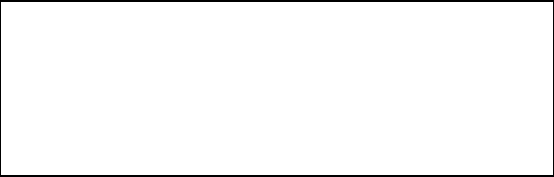 3  证明材料提交材料及要求：1）建筑、土建、装修专业的设计说明、施工图、工程概预算材料清单；2）绿色建材应用比例计算分析报告。实际提交材料：8  环境宜居8.1  控制项8.1.1  建筑规划布局应满足日照标准，且不得降低周边建筑的日照标准。1  达标自评□达标； □不达标2  评价要点项目位于          光气候区，所在城市为         ，属于： ☐大城市 ☐中小城市项目日照时数：      h，相关标准的日照时数要求：         h，其他规定性日照要求：    	依据标准：                        ，是否达标： ☐是  ☐否，是否降低了周边建筑的日照标准： ☐是  ☐否。3  证明材料提交材料及要求：1）规划批复文件；2）建筑总平面图；3） 日照计算分析报告，应包含建筑局部及间距说明。实际提交材料：8.1.2  室外热环境应满足国家现行有关标准的要求。1  达标自评□达标； □不达标2  评价要点建筑室外夏季逐时湿球黑球温度(WBGT)：       ℃，室外平均热岛强度       ℃ ，夏季 平均迎风面积比（ζs）：          ，活动场地的遮阳覆盖率      %请简要说明项目降低热岛强度，提高环境舒适度的措施。3  证明材料提交材料及要求：                                                                1）景观专业施工图纸及设计说明，应包括室外景观总平图、乔木种植平面图、构筑物设计 详图、屋面做法详图及道路铺装详图；2）场地热环境计算报告。实际提交材料：8.1.3  配建的绿地应符合所在地城乡规划的要求，应合理选择绿化方式，植物种 植应适应当地气候和土壤，且应无毒害、易维护，种植区域覆土深度和排水能力应满足植物生产需求，并应采用复层绿化方式。1  达标自评达标； □不达标2  评价要点项目所在地为： ☐华北 ☐东北 ☐西北 ☐华中 ☐华东 ☐华南 ☐西南是否主要选用乡土植物： ☐是 ☐否，是否采用复层绿化： ☐是 ☐否地下室顶板上覆土深度     m ，当地园林绿化部门要求     m，是否设有疏水板及导水管 等： ☐是 ☐否。屋顶可绿化面积        m2 ，屋顶绿化面积       m2 ，屋顶绿化面积比     %。请简要说明项目选择的绿化方式、植物类型。3  证明材料提交材料及要求：1）景观专业施工图纸及设计说明，应包括苗木表、乔木种植平面图；2）建筑专业及给排水专业施工图纸及设计说明，应包括屋顶绿化、垂直绿化的绿化区域及 面积、覆土深度、排水能力的内容；3）植物订购合同、苗木出圃证明文件。实际提交材料：8.1.4  场地的竖向设计应有利于雨水的收集或排放，应有效组织雨水的下渗、滞 蓄或再利用；对大于 10hm2 的场地应进行雨水控制利用专项设计。1  达标自评□达标； □不达标2  评价要点项目位于       ，当地年均降雨量     mm，项目用地面积       m2，是否进行雨水专项规划设计： ☐是 ☐否请简要说明项目竖向雨水设计情况，如有雨水专项规划设计内容，应着重说明雨水利用、径 流减排、污染控制等各子系统的关联性。3  证明材料提交材料及要求：1）场地地形图、场地竖向设计图纸及设计说明；2）年径流总量控制率计算书、设计控制雨量计算书；3）雨水控制利用专项规划设计文件。实际提交材料：8.1.5  建筑内外均应设置便于识别和使用的标识系统。1  达标自评达标； □不达标2  评价要点标识系统是否具备如下特点：1） 同一种类型标识信息区分信息的重要程度，在统一版面布置；2） 不同类型标识信息版面单独设置；3） 有无障碍设施空间环境中，设置有无障碍信息；4） 导向标识信息系统应具有便于及时更新与扩充内容的可调整性。 请简要说明标识系统的类型、位置和使用效果。☐是 ☐是 ☐是 ☐是☐否 ☐否 ☐否 ☐否3  证明材料提交材料及要求：1）建筑总平面图；2）标识系统设计文件。实际提交材料：8.1.6  场地内不应有排放超标的污染源。1  达标自评□达标； 不达标2  评价要点场地内是否有以下建筑或设施： ☐餐饮类建筑 ☐锅炉房 ☐垃圾运转站 ☐其他易产生烟、气、尘、噪声的建筑或设施      ☐以上皆无如有以上建筑或设施，请简要说明避免排放超标的控制措施。3  证明材料提交材料及要求：1）环评报告书（表）或环境影响自评估报告；2）治理措施分析报告，应包括对污染物防治的措施分析及落实情况；3）相关检测报告。实际提交材料：8.1.7  生活垃圾应分类收集， 垃圾容器和收集点的设置应合理并应与周围景观协 调。1  达标自评达标； 不达标2  评价要点项目是否制定垃圾管理制度： ☐是 ☐否                                             垃圾管理制度中是否明确对可回收垃圾、厨余垃圾、有害垃圾等进行分类收集： ☐是 ☐否 项目场地是否设置分类垃圾容器或收集站（点）： ☐是 ☐否垃圾设施是否与景观协调： ☐是 ☐否                                               请简要说明项目垃圾管理制度的内容，应包括垃圾容器和收集点的设置数量和位置，以及清 运和处理措施。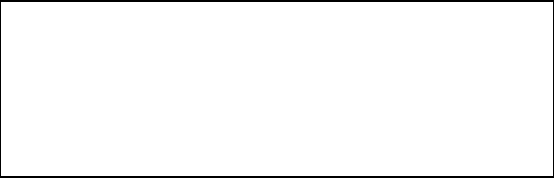 3  证明材料提交材料及要求：1）环境卫生专业设计说明2）设备材料表；3）垃圾设施布置图；4）垃圾管理制度，应明确垃圾分类方式。实际提交材料：8.2  评分项Ⅰ 场地生态与景观8.2.1      充分保护或修复场地生态环境， 合理布局建筑及景观。（10 分）1  得分自评2  评价要点保护或修复场地生态环境的措施为：                                               。 请简要说明项目保护或修复场地生态环境的具体内容。3  证明材料提交材料及要求：1）场地地形图、建筑总平面图；2）竖向设计图；景观专业施工图纸及设计说明；3）生态补偿方案，应包括植被保护方案及记录、水面保留方案、表层土利用相关内容、表 层土收集利用量计算书；4）施工记录、影像资料文件。实际提交材料：8.2.2  规划场地地表和屋面雨水径流，对场地雨水实施外排总量控制。（10 分）1  得分自评2  评价要点项目所在地               ，当地年均降雨量            mm场地年综合径流系数       ，场地年径流总量控制率      %请简要说明雨水外排控制措施。3  证明材料提交材料及要求：                                                                1）景观专业设计图纸及说明，应包括总平面竖向图、场地铺装平面图、种植图、雨水生态 调蓄、处理设施详图等；                                                          2）给排水专业设计图纸及说明，应包括室外雨水平面图、雨水利用设施工艺图或调蓄设施 详图等；3）雨水外排控制专项规划设计实施文件， 年径流总量控制率计算书、设计控制雨量计算书、 场地雨水综合利用方案等。实际提交材料：8.2.3  充分利用场地空间设置绿化用地。（ 16 分）1  得分自评2  评价要点3  证明材料提交材料及要求：1）项目建筑总平面图及设计说明、景观专业施工图及设计说明；2）平面日照等时线模拟图，应体现绿地的日照和阴影情况；3）人均公共绿地面积计算书，应体现公共绿地的位置、面积分析和清单列表，以及计算结 果；4）体现绿地向社会公众开放的相关文件，应包括设计理念、具体措施及运行管理记录。实际提交材料：8.2.4  室外吸烟区位置布局合理。（9 分）1  得分自评2  评价要点室外吸烟区布置在                    ，距离建筑出入口、新风进气口、可开启窗扇的米，距离儿童和老人活动场所        米，具备 ☐专用垃圾桶、  ☐导向标识、  ☐警示标识。请简要说明室外吸烟区的布置情况。3  证明材料提交材料及要求：1）建筑总平面图；2）景观专业施工图纸及设计说明，应包括吸烟区布置情况。实际提交材料：8.2.5  利用场地空间设置绿色雨水基础设施。（ 15 分）1  得分自评2  评价要点项目所在地          ，当地年均降雨量         mm透水铺装面积比例计算请简要说明场地空间设置绿色雨水基础设施的情况。3  证明材料提交材料及要求：1）场地原地形图；2）施工总平面图，应包括绿化、场地竖向设计内容；3）景观专业施工图纸及设计说明， 应包括景观总平面及竖向图、场地铺装平面图、种植图、 地面生态设施详图、雨水断接做法及室外雨水平面图， 应明确雨水进入地面生态设施的衔125接引导措施，以及地面生态设施汇水区域内的屋面或路面位置、面积；              4）场地铺装图纸及设计说明，应包括透水铺装地面位置、面积、铺装材料和铺装方式；5）绿地及透水铺装比例计算书。实际提交材料：Ⅱ 室外物理环境8.2.6  场地内的环境噪声优于现行国家标准《声环境质量标准》 GB 3096 的要求。 （10 分）1  得分自评2  评价要点场地位于《声环境质量标准》 GB3096 中     类型环境噪声检测情况请简要说明建筑场地周边噪声分布状况以及降噪措施。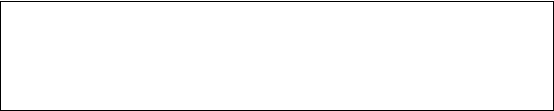 3  证明材料提交材料及要求：                                                                 1）环评报告书（表），应含有噪声检测及与预测评价或独立的环境噪声影响测试评估报告； 2）场地交通组织说明；降噪施工图纸，包括道路声屏障、低噪声路面的设计内容；3）建筑总平面图、景观园林总平面图；4）场地环境噪声检测报告及规划验收报告。实际提交材料：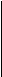 8.2.7  建筑及照明设计避免产生光污染。（ 10 分）1  得分自评2  评价要点是否采用玻璃幕墙或镜面式铝合金装饰外墙： ☐是 ☐否， 若采用，则其可见光反射比为：           。室外夜景照明的光污染控制情况：居住区和步行区夜景照明灯具的眩光限制值：请简要说明建筑及照明设计控制光污染的措施。	3  证明材料提交材料及要求：1）建筑专业施工图纸及设计说明，应包括玻璃幕墙施工图及说明；2）玻璃幕墙专项验收报告， 包括玻璃幕墙光污染分析专项报告、 玻璃的光学性能检验报告、 玻璃进场复验报告；3）室外夜景照明光污染分析报告；4）灯具的光度检验报告、灯具进场复验报告；5）照明设计方案，包括照明照度及功率密度计算；6）泛光照明、景观照明施工图纸及设计说明。实际提交材料：8.2.8  场地内风环境有利于室外行走、活动舒适和建筑的自然通风。（10 分）1  得分自评2  评价要点冬季典型风速和风向条件下，建筑物周围人行区距地 1.5m 高处的风速为       m/s，最大 风速放大系数为      ，除迎风第一排建筑外，建筑迎风面与背风面表面风压差为     Pa； 过渡季、夏季典型风速和风向条件下，场地内人活动区是否会出现涡旋或无风区：☐是☐否外窗中室内外表面的风压差大于 0.5Pa 的可开启外窗的面积比例     %。请简要说明项目室外风环境情况以及改善风环境的措施。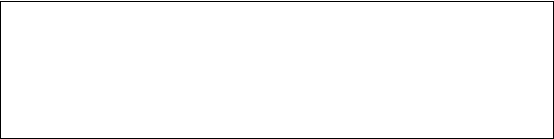 3  证明材料提交材料及要求：1）室外风环境模拟计算分析报告；2）建筑总平面图；3）景观专业施工图纸及设计说明；4）场地周边及建筑物的实景影像资料。实际提交材料：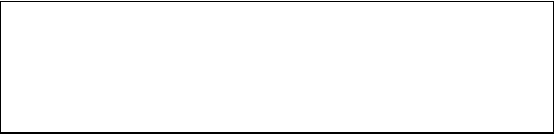 8.2.9  采取措施降低热岛强度。（ 10 分）1  得分自评2  评价要点室外活动场地内的遮荫措施有： ☐乔木 ☐构筑物（类型      ） ☐以上皆无。3  证明材料提交材料及要求：                                                                1）室外活动场地遮阴设计，应包括规划总平面图、乔木种植平面图、乔木苗木表、日照分析报告、户外活动场地遮阴面积比例计算书；                                      2）地面遮阴设计，应包括道路交通组织、路面构造做法大样、道路用热反射涂料性能检测报告、机动车道遮阴及高反射面积比例计算书；                                    3）屋顶遮阴设计，应包括屋面施工图、屋面做法大样、屋面涂料性能检测报告、屋面太阳 辐射反射性能现场检测报告；屋面遮阴及高反射面积比例计算书。实际提交材料：9  提高与创新9.2.1  采取措施进一步降低建筑供暖空调系统的能耗。（ 30 分）1  得分自评建筑供暖空调系统能耗相比国家现行有关建筑节能标准降低幅度及对应得分情况：2  评价要点建筑所处城市                  建筑热工气候分区：                       ； 执行的建筑节能标准：                                         供暖空调全年能耗分析：3  证明材料提交材料及要求：1）暖通施工图及设计说明、应包含设备材料表；2）供暖空调系统能耗节能率分析报告；3）节能计算书。实际提交材料：9.2.2  采用适宜地区特色的建筑风貌设计， 因地制宜传承地域建筑文化。（20 分）1  得分自评2  评价要点项目所在城市              ，该地区建筑风貌特色为                              。 请简要说明项目设计如何适宜地区特色的建筑风貌以及传承建筑文化。3  证明材料提交材料及要求：1）建筑专业施工图及设计说明；2）方案设计及传承建筑文化的专项论证报告；3）项目实际影像资料。实际提交材料：9.2.3  合理选用废弃场地进行建设，或充分利尚可使用的旧建筑。（8 分）1  得分自评2  评价要点1）项目建设是否利用了废弃场地： □是、 □否，如是，废弃场地属于： □不可建设用地、 □工厂弃置地、 □其他                  。对原有场地是否进行检测或处理： □是、 □否。 2）项目建设是否利用了旧建筑： □是、 否，如是，旧建筑利用属于： □翻建、 □改建、 □扩建。请简要说明项目建设选用废弃场地或尚可使用的旧建筑的实施情况。3  证明材料提交材料及要求：                                                      1）项目规划设计总平面图、场地地形图、环评报告表或环境影响自评估报告； 2）旧建筑利用专项报告、结构检测报告；                                 3）建筑、地基、结构专业施工图及设计说明。实际提交材料：9.2.4  场地率容绿不低于 3.0。（5 分）1  得分自评2  评价要点场地乔木叶面积指数：             场地乔木株数：              草地面积：          m2场地绿容率：             3  证明材料场地乔木投影面积：          m2场地灌木占地面积：          m2场地面积：          m2提交材料及要求：1）景观专业施工图及设计说明，应包含绿化种植平面图、苗木表等；2）绿容率计算书或植被叶面积测量报告、当地叶面积调研数据相关证明材料等。实际提交材料：9.2.5  采用符合工业化建造要求的结构体系与建筑构件。（ 10 分）1  得分自评2  评价要点建筑主体结构采用： □钢结构 、□木结构 、□装配式混凝土结构， 其中地上部分预制构件 应用混凝土体积占混凝土总体积的比例达到       %。请简要说明本项目选用的结构体系及实施情况。3  证明材料提交材料及要求：1）结构专业施工图及设计说明，应包含平立剖图、构件详图、节点详图、大样图、楼梯详 图等。2）预制构件应用比例计算书、工程施工质量报告、工程概况表、设计变更文件。实际提交材料：9.2.6 应用建筑信息模型（BIM ）技术。（ 15 分）1  得分自评BIM 技术在建筑的规划设计、施工建造和运行维护阶段中应用情况与得分：2  评价要点项目在建筑的规划设计、□施工建造、□运行维护阶段应用了 BIM 技术。 请简要说明 BIM 在各阶段的应用情况、取得的效果。3     证明材料提交材料及要求：1）BIM 设计的施工文件；2）BIM 技术应用报告，应包括使用的软件、模型的建立情况及截图，应用范围及效果。实际提交材料：9.2.7  进行建筑碳排放计算分析，采取措施降低单位建筑面积碳排放强度。（总 分 12 分）1  得分自评2  评价要点建筑固有的碳排放量 （建材生产阶段）：             （kgCO2eq）建筑固有的碳排放量（建材运输）：              （kgCO2/km）建筑施工阶段碳排放量：               （kgCO2/m2）建筑运行阶段减排量：              （kgCO2/m2）单位面积年碳排放量：               （kgCO2/m2·a）简要说明建筑固有的碳排放量计算过程及采取的降低碳排放量的措施。3  证明材料提交材料及要求：1）碳排放计算分析报告；2）对于投入使用不足 1 年的项目，计算分析建筑固有碳排放量、投入使用满 1 年的项目， 计算分析标准运行工况下建筑运行产生的碳排放量。实际提交材料：9.2.9  采用建设工程质量潜在缺陷保险产品。预评价阶段不得分。9.2.9  采用建设工程质量潜在缺陷保险产品。（20 分）1  得分自评2  评价要点建设工程质量潜在缺陷保险（ IDI） 的承保范围包括：□地基基础工程、 □主体结构工程、 □屋面防水工程、 □其他土建工程                  □装修工程、 □电气管线、 □上下水管线的安装工程、 □供热、供冷系统工程的质量问题 请简要说明建设工程质量潜在缺陷保险（ IDI） 的主要条款、保费、保额。3  证明材料提交材料及要求：1） 建设工程质量保险产品保单。实际提交材料：9.2.10  采取节约资源、保护生态环境、保障安全健康、智慧友好运行、传承历 史文化等其他创新，并有明显效益。（40 分）1  得分自评2  评价要点请简要说明项目开发建设、运营维护过程中的其他创新措施及其社会和经济效益。3  证明材料提交材料及要求：1） 创新措施相关设计文件；2） 创新措施的分析论证报告及相关证明材料。实际提交材料：技术指标内容自评情况申报星级要求是否达标围护结构热工性能的提高比例， 或建筑供暖空调负荷降低比例节水器具用水效率等级住宅建筑隔声性能室内主要空气污染物浓度降低比例控制项基础分值评价指标体系评分项评价指标体系评分项评价指标体系评分项评价指标体系评分项评价指标体系评分项提高与创新项 加分值控制项基础分值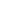 安全耐久健康舒适生活便利资源节约环境宜居提高与创新项 加分值评价分值40010010070200100100自评分值类别编 号标准条文分值自 评 得 分控制项4.1.1场地应避开滑坡、泥石流等地质危险地段，易发生洪涝区有可 靠的防涝基础设施； 场地应无危险化学品、易燃易爆源的威胁， 无电磁辐射、含氡土壤的危害。—控制项4.1.2建筑结构应满足承载力和建筑使用功能要求。建筑外墙、屋面 门窗幕墙及外保温等围护结构应满足安全、耐久和防护的要 求。—控制项4.1.3外遮阳、太阳能设施、空调室外机位、外墙花池等部外部设施 应与建筑主体结构统一设计、施工，并应具备安装、检修与维 护条件。—控制项4.1.4建筑内部的非结构件、设备及附属设施等应连接牢固并能适应 主体结构变形。—控制项4.1.5建筑外门窗必须安装牢靠，其抗风压性能和水密性能应符合国 家现行有关标准的规定—控制项4.1.6卫生间、浴室的地面应设置防水层，墙面、顶棚应设置防潮层。—控制项4.1.7走廊、疏散通道等通行空间应满足紧急疏散、应急救护等要求， 且应保持畅通。—控制项4.1.8应具有安全防护的警示和引导标识系统。—安全4.2.1采用基于性能的抗震设计并合理提高建筑的抗震性能。10安全4.2.2采取保障人员安全的防护措施。15安全4.2.3采用具有安全防护功能的产品或配件。10安全4.2.4室内外地面或路设置防滑措施。10安全4.2.5采取人车分流措施，且步行和自交通系统有充足照明。8耐久4.2.6采取提升建筑适变性的措施。18耐久4.2.7采取提升建筑部品部件耐久性的措施。10耐久4.2.8提高建筑结构材料的耐久性。10耐久4.2.9合理采用耐久性好、易维护的装饰装修建筑材料。9总计总计总计1003  证明材料提交材料及要求：1）建筑设计图纸。实际提交材料：3  证明材料提交材料及要求：1）建筑设计图纸。实际提交材料：序号评价内容评价分值自评得分1基于性能的抗震设计10序号评价内容评价分值自评得分1提高阳台、外窗、窗台、防护栏杆等安全防护 水平52建筑物出入口均设外墙饰面、门窗玻璃意外脱 落的防护措施， 并与人员通行区域的遮阳、遮 风或挡雨措施结合53利用场地或景观形成可降低坠物风险的缓冲 区、隔离带5合计合计15类型项目情况建筑出入口的防护措施防护措施与其他措施结合做法缓冲区和隔离带的形式序号评价内容评价分值自评得分1采用具有安全防护功能的玻璃52采用具备防夹功能的门窗5合计合计10类型项目情况安全防护玻璃占玻璃总用量的比例防夹功能门窗占门窗用量的比例序号评价内容评价分值自评得分1建筑出入口及平台、公共走廊、电梯门厅、厨 房、浴室、卫生间等设置防滑措施， 防滑等级 不低于现行行业标准《建筑地面工程防滑技术 规程》规定的 Bd 、Bw 级32建筑室内外活动场地所采用的防滑地面， 防滑 等级达到现行行业标准《建筑地面工程防滑技 术规程》规定的 Ad 、Aw 级43建筑坡道、楼梯踏步防滑等级达到现行行业标 准《建筑地面工程防滑技术规程》规定的 Ad、 Aw 级或按水平地面等级提高一级， 并采用防滑 条等防滑构造技术措施3合计合计10类型项目情况建筑出入口及平台、公共走廊、电梯门 厅、厨房、浴室、卫生间等设置防滑等 级建筑室内外活动场地所采用的防滑地面 的防滑等级建筑坡道、楼梯踏步防滑等级序号评价内容评价分值自评得分1采取人车分流措施， 且步行和自交通系统有充 足照明8类型项目情况是否人车分流步行道路是否有照明自行车道路是否有照明序号评价内容评价分值自评得分1采取通用开放、灵活可变的使用空间设计， 或 采取建筑使用功能可变措施72建筑结构与建筑设备管线分离73采用与建筑功能和空间变化相适应的设备设 施布置方式或控制方式4合计合计18类型项目情况灵活可变空间占建筑面积比例是否管线分离序号评价内容评价分值自评得分1使用耐腐蚀、抗老化、耐久性能好的管材、管 线、管件52活动配件选用长寿命产品， 并考虑部品组合的 同寿命性； 不同使用寿命的部品组合时， 采用 便于分别拆换、更新和升级的构造5合计合计10类型项目情况管材□耐腐蚀 □抗老化 □耐久性能好管线□耐腐蚀 □抗老化 □耐久性能好管件□耐腐蚀 □抗老化 □耐久性能好活动配件部品组合寿命年不同使用寿命的部品组合□便于分别拆换 □更新 升级序号评价内容评价内容评价分值自评得分1按 100 年进行耐久性设计按 100 年进行耐久性设计102□ 采 用 耐 久 性 能 好 的 建 筑 结 构材料□混凝土构件， 提高钢筋保护层厚度或采用高 耐久混凝土102□ 采 用 耐 久 性 能 好 的 建 筑 结 构材料□钢构件， 采用耐候结构钢及耐候型防腐涂料102□ 采 用 耐 久 性 能 好 的 建 筑 结 构材料□木构件， 采用防腐木材、耐久木材或耐久木 制品10类型项目情况建筑结构设计年限建筑结构材料□混凝土 □钢 □木钢筋保护层厚度是否采用高耐久性混凝土是否采用耐候结构钢和耐候型防腐涂料是否采用耐久木制品序号评价内容评价分值自评得分1采用耐久性好的外饰面材料32采用耐久性好的防水和密封材料33采用耐久性好、 易维护的室内装饰装修材料3合计合计9类型项目情况耐久性好的外饰面材料占总外饰面材料质 量比例耐久性好的防水和密封材料占总防水和密 封材料质量比例耐久性好、易维护的室内装饰装修材料占 室内装饰装修材料质量比例类别编号标准条文分 值自 评 得 分控制项5.1.1室内空气中的氨、甲醛、苯、总挥发性有机物、氡等污染物浓 度应符合现行国家标准《室内空气质量标准》 GB/T  18883 的 有关规定。建筑室内和建筑主出入口处应禁止吸烟， 并应在醒 目位置设置禁烟标志。—控制项5.1.2应采取措施避免厨房、餐厅、打印复印室、卫生间、地下车库 等区域的空气和污染物串通到其他空间； 应防止厨房、卫生间 的排气倒灌。—控制项5.1.3给排水系统的设置应符合下列规定： 1 生活饮用水水质应满足 现行国家标准《生活饮用水卫生标准》 GB5749 的要求； 2 应 制定水池、水箱等储水设施定期清洗消毒计划并实施， 且生活 饮用水储水设施每半年清洗消毒应不少于 1 次； 3 应使用构造 内自带水封的便器，且其水封深度应不小于 50mm；4 非传统 水源管道和设备应设置明确、清晰的永久性标识。—控制项5.1.4主要功能房间的室内噪声级和隔声性能应符合下列规定： 1 室 内噪声级应满足现行国家标准《民用建筑隔声设计规范》 GB50118 中的低限要求； 2 外墙、隔墙、楼板和门窗的隔声性 能应满足现行国家标准《民用建筑隔声设计规范》 GB50118 中的低限要求。—控制项5.1.5建筑照明应符合下列规定： 1 照明数量和质量应符合现行国家 标准《建筑照明设计标准》 GB50034 的规定； 2 人员长期停留 的场所应采用符合现行国家标准《灯和灯系统的光生物安全 性》 GBT20145 规定的无危险类照明产品； 3 选用 LED 照明产 品的光输出波形的波动深度应满足现行国家标准《LED  室内 照明应用技术要求》 GBT31831 的规定。—控制项5.1.6应采取措施保障室内热环境。采用集中供暖空调系统的建筑， 房间内的温度、湿度、新风量等设计参数应符合现行国家标准 《民用建筑供暖通风与空气调节设计规范》GB50736 的有关规 定； 采用非集中供暖空调系统的建筑， 应具有保障室内热的措 施或预留条件。—控制项5.1.7围护结构热工性能应符合下列规定： 1 在室内设计温、湿度条 件下， 建筑非透光围护结构内表面不得结露； 2 供暖建筑的屋 面、外墙内部不应产生冷凝； 3 屋顶和外墙隔热性能应满足现 行国家标准《民用建筑热工设计规范》 GB50176 的要求。—控制项5.1.8主要功能房间应具有现场独立控制的热环境调节装置。—控制项5.1.9地下车库应设置与排风设备联动的一氧化碳浓度监测装置。—室内空气品质5.2.1控制室内主要空气污染物的浓度。12室内空气品质5.2.2选用的装饰装修材料满足国家现行绿色产品评价标准中对有 害物质限量的要求。8水质5.2.3直饮水、集中生活热水、游泳池水、采暖空调系统用水、景观 水体等的水质满足国家现行有关标准的要求。8水质5.2.4生活饮用水水池、水箱等储水设施采取措施满足卫生要求。9水质5.2.5所有给排水管道、设备、设施设置明确、清晰的永久性标识。8声环境与光环境5.2.6采取措施优化主要功能房间的室内声环境。8声环境与光环境5.2.7主要功能房间的隔声性能良好。10声环境与光环境5.2.8充分利用天然光。12室内湿热环境5.2.9具有良好的室内热湿环境。8室内湿热环境5.2.10优化建筑空间和平面布局，改善自然通风效果。8室内湿热环境5.2.11设置可调节遮阳设施，改善室内热舒适。9总计总计总计100主要功能房间名称室内噪声值（dB）允许噪声级低限标准（A 声级，dB）空气声隔声性能主要功能房间构件类型隔声值[dB(A)]低限标准限值 [dB(A)]空气声隔声性能空气声隔声性能空气声隔声性能空气声隔声性能楼板撞击声性能主要功能房间楼板部位撞击声隔声值 [dB(A)]低限标准限值 [dB(A)]楼板撞击声性能楼板撞击声性能楼板撞击声性能楼板撞击声性能房间类型照度（lx）照度（lx）不舒适眩光（UGR/GR）不舒适眩光（UGR/GR）照度均匀度（ U0）照度均匀度（ U0）一般显色指数（Ra）一般显色指数（Ra）房间类型设计值标准值设计值标准值设计值标准值设计值标准值房间类型人员密度 （人/m2）温度（℃）温度（℃）相对湿度（％）相对湿度（％）新风量新风量房间类型人员密度 （人/m2）夏季空调冬季采暖夏季冬季设计值标准值类型设计工况下内表面温度（℃）室内空气露点温度（℃）是否符合要求外墙屋面外窗其他           位置及类型位置及类型内表面最高温度（℃）标准限值要求（℃）是否符合要求屋顶自然通风房间屋顶空调房间东外墙自然通风房间东外墙空调房间西外墙自然通风房间西外墙空调房间序号评价内容评价内容评价分值自评得分1氨、甲醛、苯、总挥发性有机物、 氡等污染物浓度低于现行国家  标 准 《 室 内 空 气质 量标 准 》 GB/T18883 规定限值低于 10%31氨、甲醛、苯、总挥发性有机物、 氡等污染物浓度低于现行国家  标 准 《 室 内 空 气质 量标 准 》 GB/T18883 规定限值低于 20%62室内 PM2.5 年均浓度不高于 25ug/m3，且室内 PM10 年均浓度不高于 50ug/m3室内 PM2.5 年均浓度不高于 25ug/m3，且室内 PM10 年均浓度不高于 50ug/m36合计合计合计12项目分析地点甲醛mg/m3甲醛mg/m3氨mg/m3氨mg/m3苯mg/m3苯mg/m3TVOCmg/m3TVOCmg/m3氡Bq/m3氡Bq/m3是 否 符 合项目分析地点预估 值规定值 90%/80%预估 值规定值 90%/80%预估 值规定值 90%/80%预估 值规定值 90%/80%预估 值规定值 90%/80%是 否 符 合类型项目情况室内 PM2.5 年均浓度室内 PM10 年均浓度序号评价内容评价分值自评得分1选用满足要求的装饰装修材料达到3类及以上52选用满足要求的装饰装修材料达到5类及以上8装饰装修材料有害物限量序号评价内容评价分值自评得分1水质满足国家现行有关标准的要求82除生活饮用水供水系统，未设置其他供水系统 时，直接得分8用水类型水质直饮水集中生活热水□符合《生活热水水质标准》 CJ/T 521游泳池水□符合《游泳池水质标准》 CJ 244采暖空调系统用水□符合《采暖空调系统水质》 GB/T 29044景观水体□符合《城市污水再生利用 景观环境用水》 GB/T 18921□符合《生活饮用水卫生标准》 GB 5749其他□符合《模块化户内中水集成系统技术规程》 JGJ/T 409序号评价内容评价分值自评得分1使用符合国家现行标准要求的成品水箱42采取保证储水不变质的措施53未设置生活饮用水储水设施直接得分9合计合计9类型项目情况是否使用成品水箱成品水箱的技术参数成品水箱是否符合标准序号评价内容评价分值自评得分1设置明确、清晰的永久性标识8序号评价内容评价内容评价分值自评得分1室内噪声级达到低限标准限值和高要求标 准限值的平均值42室内噪声级达到高要求标准限值8主要功能房间室内噪声值[dB(A)]高、低限值平均值[dB(A)]高要求标准限值[dB(A)]序号评价内容评价内容评价分值自评得分1构件及相邻房间 之间的空气声隔 声性能高于低限标准限值和高要求标准 限值的平均值31构件及相邻房间 之间的空气声隔 声性能高要求标准限值52楼板的撞击声隔 声性能低限标准限值和高要求标准限值 的平均值32楼板的撞击声隔 声性能高要求标准限值53商业建筑无噪声敏感房间商业建筑无噪声敏感房间不参评合计合计合计10空气声隔声性能主要功能房间构件类型隔声值[dB(A)]高、低限值平 均值[dB(A)]高要求标准限 值[dB(A)]空气声隔声性能空气声隔声性能空气声隔声性能空气声隔声性能楼板撞击声性能主要功能房间楼板部位撞击声隔声值（dB）高、低限值平 均值（dB）高要求标准限 值（dB）楼板撞击声性能楼板撞击声性能楼板撞击声性能楼板撞击声性能序号评价内容评价内容评价分值自评得分1住宅建筑： 主要功能空间至少 60%面积比例区 域采光照度值不低于 300lx 的小时数平均不少 于 8h/d住宅建筑： 主要功能空间至少 60%面积比例区 域采光照度值不低于 300lx 的小时数平均不少 于 8h/d92公共建筑内区采光系数满足采光要求的面 积比例达到 60%32公共建筑地下空间平均采光系数≥0.5%的 面积与首层地下室面积的比例达 到 10%以上32公共建筑主要功能空间至少 60%面积比例 区域采光照度值不低于采光要求 的小时数平均不少于 4h/d33主要功能房间有眩光控制措施主要功能房间有眩光控制措施3合计合计合计12内区分析区域主要功能空间面积（m2）内区面积（m2）采光达标面积（m2）达标比例（%）内区内区内区内区合计住 宅 主 要 功 能 空间分析区域采光照度值不低于 300lx 的小时数平均不少 于 8h/d 面积（m2）采光照度值不低于 300lx 的小时数平均不少 于 8h/d 面积（m2）主要功能空间面积（m2）达标比例住 宅 主 要 功 能 空间住 宅 主 要 功 能 空间住 宅 主 要 功 能 空间住 宅 主 要 功 能 空间合计公 建分析区域采光照度值不低于采光要求的小时数平均采光照度值不低于采光要求的小时数平均主要功能空间面积达标比例内区分析区域主要功能空间面积（m2）内区面积（m2）采光达标面积（m2）达标比例（%）主 要 功 能 空间不少于 8h/d 面积（m2）不少于 8h/d 面积（m2）（m2）主 要 功 能 空间主 要 功 能 空间序号评价内容评价内容评价分值自评得分1□自然通风、复合通风：主要功能房间室内热环境参数在 适应性热舒适区域的时间比例30%21□自然通风、复合通风：主要功能房间室内热环境参数在 适应性热舒适区域的时间比例40%31□自然通风、复合通风：主要功能房间室内热环境参数在 适应性热舒适区域的时间比例50%41□自然通风、复合通风：主要功能房间室内热环境参数在 适应性热舒适区域的时间比例60%51□自然通风、复合通风：主要功能房间室内热环境参数在 适应性热舒适区域的时间比例70%61□自然通风、复合通风：主要功能房间室内热环境参数在 适应性热舒适区域的时间比例80%71□自然通风、复合通风：主要功能房间室内热环境参数在 适应性热舒适区域的时间比例90%及以 上82□人工冷热源：主要功能房间达到现行国家标准 《民用建筑室内热湿环境评价标 准》规定的室内人工冷热源热湿 环境整体评价 II 级面积比例60%52□人工冷热源：主要功能房间达到现行国家标准 《民用建筑室内热湿环境评价标 准》规定的室内人工冷热源热湿 环境整体评价 II 级面积比例70%62□人工冷热源：主要功能房间达到现行国家标准 《民用建筑室内热湿环境评价标 准》规定的室内人工冷热源热湿 环境整体评价 II 级面积比例80%72□人工冷热源：主要功能房间达到现行国家标准 《民用建筑室内热湿环境评价标 准》规定的室内人工冷热源热湿 环境整体评价 II 级面积比例90%8类型评价内容评价内容评价分值自评得分□居住建筑通风开口面积与房间 地板面积的比例夏热冬暖地区达到 12%5□居住建筑通风开口面积与房间 地板面积的比例夏热冬冷地区达到 8%5□居住建筑通风开口面积与房间 地板面积的比例其他地区达到 5%5□居住建筑增加 2%增加 2%6□居住建筑增加 4%增加 4%7□居住建筑增加 6%增加 6%8□公共建筑过渡季典型工况下主  要功能房间的平均自  然通风换气次数不小  于2次/h的面积比例RR70%≤RR＜80%5□公共建筑过渡季典型工况下主  要功能房间的平均自  然通风换气次数不小  于2次/h的面积比例RR80%≤RR＜90%6□公共建筑过渡季典型工况下主  要功能房间的平均自  然通风换气次数不小  于2次/h的面积比例RR90%≤RR＜100%7□公共建筑过渡季典型工况下主  要功能房间的平均自  然通风换气次数不小  于2次/h的面积比例RR100%8功能房间类型房间面积通风开口面积通风开口面积与房间地板面积比是否符合要求分析区域主要功能空间面积（m2）达标面积（m2）通风达标比例（%）序号评价内容评价内容评价分值自评得分1可调节遮阳设施面 积占外窗透明部分 比例 SZ25%≤SZ<35%31可调节遮阳设施面 积占外窗透明部分 比例 SZ35%≤SZ<45%51可调节遮阳设施面 积占外窗透明部分 比例 SZ45%≤SZ<55%71可调节遮阳设施面 积占外窗透明部分 比例 SZSZ≥55%92严寒地区、全年空调度日数小于 10℃ ·d 的寒 冷及温和地区的建筑直接得分严寒地区、全年空调度日数小于 10℃ ·d 的寒 冷及温和地区的建筑直接得分9外窗类型/朝 向尺寸尺寸数量（个）采取可控遮阳调节 措施面积（m2）采取可控遮阳调节措 施面积比例（%）外窗类型/朝 向宽度（m）高度（m）数量（个）采取可控遮阳调节 措施面积（m2）采取可控遮阳调节措 施面积比例（%）采取可控遮阳调节措施面积比例总计（%）采取可控遮阳调节措施面积比例总计（%）采取可控遮阳调节措施面积比例总计（%）采取可控遮阳调节措施面积比例总计（%）采取可控遮阳调节措施面积比例总计（%）类别编号标准条文分 值自 评 得 分控制项6.1.1建筑、室外场地、公共绿地、城市道路相互之间应设置连贯的 无障碍步行系统。—控制项6.1.2场地人行出入口 500m 内应设有公共交通站点或配备联系公共 交通站点的专用接驳车。—控制项6.1.3停车场应具有电动汽车充电设施或具备充电设施的安装条件， 并应合理设置电动汽车和无障碍汽车停车位。—控制项6.1.4自行车停车场所应位置合理、方便出入。—控制项6.1.5建筑设备管理系统应具有自动监控管理功能。—控制项6.1.6建筑应设置信息网络系统。—出行与无障碍6.2.1场地与公共公交通站点联系便捷。8出行与无障碍6.2.2建筑室内外公共区域满足全龄化设计要求。8服务设施6.2.3提供便利的公共服务。10服务设施6.2.4城市绿地、广场及公共运动场地等开敞空间，步行可达。5服务设施6.2.5合理设置健身场地和空间。10智慧运行6.2.6设置分类、分级用能自动远传计量系统， 且设置能源管理系统 实现对建筑能耗的监测、数据分析和管理。8智慧运行6.2.7设置 PM10 、PM2.5 、CO2  浓度的空气质量监测系统，且具有 存储至少一年的监测数据和实时显示等功能。5智慧运行6.2.8设置用水远传计量系统、水质在线监测系统。7智慧运行6.2.9具有智能化服务系统。9总计总计总计70类别当地规范限值（辆）设计值（辆）是否满足机动车停车位数量是 □否电动汽车停车位数量是 □否无障碍汽车停车位数量□是 □否序号评价内容评价分值自评得分1场地出入口 到达公共 交通站点 的步行距离不大于 500m，或到达轨道交通站的步行距离不大于 800m21场地出入口 到达公共 交通站点 的步行距离不大于 300m，或到达轨道交通站的步行距离不大于 500m42场地出入口步行距离 800m 范围内设有 2 条及以上线 路的公共交通站点4合计合计8公交/轨道交通站名称场地出入口步行至公交 站的距离（m）线路名称已建/规划☐已建 ☐规划☐已建 ☐规划序号评价内容评价分值自评得分1建筑室内公共区域、室外公共活动场地及道路均满足 无障碍设计要求32建筑室内公共区域的墙、柱等处的阳角均为圆角， 并 设有安全抓杆或扶手33设有可容纳担架的无障碍电梯2合计合计8序号评价内容评价内容评价分值自评得分☐居住 建筑☐场地出入口到达幼儿园的步行距离不 超过 300m☐场地出入口到达小学的步行距离不超 过 500m☐场地出入口到达中学的步行距离不超 过 1000m☐场地出入口到达医院的步行距离不超 过 1000m☐场地出入口到达群众文化活动设施的 步行距离不超过 800m☐场地出入口到达老年人日间照料设施 的步行距离不超过 500m☐场地周边 500m 范围内具有 3 种及以 上的商业服务设施满足 4 项5☐居住 建筑☐场地出入口到达幼儿园的步行距离不 超过 300m☐场地出入口到达小学的步行距离不超 过 500m☐场地出入口到达中学的步行距离不超 过 1000m☐场地出入口到达医院的步行距离不超 过 1000m☐场地出入口到达群众文化活动设施的 步行距离不超过 800m☐场地出入口到达老年人日间照料设施 的步行距离不超过 500m☐场地周边 500m 范围内具有 3 种及以 上的商业服务设施满足 6 项 及以上10☐公共 建筑☐建筑内兼容 2 种及以上面向社会的公 共服务功能☐建筑向社会公众提供开放的公共活动 空间☐电动汽车充电桩的车位数占总车位数 的比例不低于 10%☐周边 500m 范围内设有社会公共停车 场（库）☐场地不封闭或场地内步行公共通道向 社会开放满足 3 项5☐公共 建筑☐建筑内兼容 2 种及以上面向社会的公 共服务功能☐建筑向社会公众提供开放的公共活动 空间☐电动汽车充电桩的车位数占总车位数 的比例不低于 10%☐周边 500m 范围内设有社会公共停车 场（库）☐场地不封闭或场地内步行公共通道向 社会开放满足 5 项10类别名称距主要出入口 步行距离（m）是否集中设置并向周边居民 开放☐教育☐是 ☐否☐医疗卫生☐是 ☐否☐文化体育☐是 ☐否☐商业服务☐是 ☐否☐金融邮电☐是 ☐否☐社区服务☐是 ☐否☐市政公用☐是 ☐否☐行政管理☐是 ☐否功能或类型数量作用共享对象会议设施展览设施健身设施餐饮服务设施交往空间休息空间功能或类型数量作用开放时间是否免费运动场地☐是 ☐否文化设施☐是 ☐否公共广场☐是 ☐否公共绿地☐是 ☐否其 他      ☐是 ☐否序号评价内容评价分值自评得分1场地出入口到达城市公园绿地、居住区公园、广场的 步行距离不超过 300m32到达中型多功能运动场地的步行距离不超过 500m2合计合计5城市公共开敞空间/中型多功能 运动场地场地出入口至开敞空间的步行距离（m）已建/规划☐已建 ☐规划☐已建 ☐规划☐已建 ☐规划☐已建 ☐规划序号评价内容评价分值自评得分1室外健身场地面积不少于总用地面积的 0.5%32设置宽度不少于 1.25m 的专用健身慢行道， 健身慢行 道长度不少于用地红线周长的 1/4 且不少于 100m23室内健身空间的面积不少于地上建筑面积的 0.3%且 不少于 60m234楼梯间具有天然采光和良好的视野， 且距离主入口的 距离不大于 15m2合计合计10序号评价内容评价分值自评得分1设置分类、分级用能自动远传计量系统， 且设置能源 管理系统实现对建筑能耗的监测、数据分析和管理8合计合计8序号评价内容评价分值自评得分1设置 PM10、PM2.5、CO2 浓度的空气质量监测系统， 且具有存储 至少一年的监测数据和实时显示等功能5合计5序号评价内容评价分值自评得分1设置用水远传计量系统， 能分类、分级记录、统计分 析各种用水情况32利用计量数据进行管网漏损自动监测、分析与整改， 管道漏损率低于 5%23设置水质在线监测系统， 监测生活饮用水、管道直饮 水、游泳池水、非传统水源、空调冷却水的水质指标， 记录并保存水质监测结果，且能随时供用户查询2合计合计7水表编号用途安装位置序号评价内容评价分值自评得分1具有家电控制、照明控制、安全报警、环境监测、建 筑设备控制、公共生活服务等 3 种及以上的服务功能32具有远程监控的功能33具有接入智慧城市（城区、社区）的功能3合计合计9分 类控制方式技术支持是否可远程监控家电控制☐是 ☐否照明控制☐是 ☐否安全警报☐是 ☐否环境监测☐是 ☐否建筑设备控制☐是 ☐否公共生活服务☐是 ☐否其他☐是 ☐否类别编号标准条文分 值自 评 得 分控制项7.1.1应结合场地自然条件和建筑功能需求， 对建筑的体形、平面布 局、空间尺度、维护结构等进行节能设计， 且应符合国家有关 节能设计的要求。—控制项7.1.2应采取措施降低部分负荷、部分空间使用下的供暖、空调系统 能耗。—控制项7.1.3应根据建筑空间功能设置分区温度， 合理降低室内过渡区空间 的温度设定标准。—控制项7.1.4主要功能房间的照明功率密度值不应高于现行国家标准《建筑 照明设计标准》 GB  50034 规定的现行值；公共区域的照明系 统应采用分区、定时、感应等节能控制； 采光区域的照明控制 应独立于其他区域的照明控制。—控制项7.1.5冷热源、输配系统和照明等各部分能耗应进行独立分项计量。—控制项7.1.6垂直电梯应采取群控、变频调速或能量反馈等节能措施； 自动 扶梯应采用变频感应启动等节能控制措施。—控制项7.1.7应制定水资源利用方案，统筹利用各种水资源。—控制项7.1.8不应采用建筑形体和布置严重不规则的建筑结构。—控制项7.1.9建筑造型要素应简约，且无大量装饰性构件。—控制项7.1.10500km  以内生产的建筑材料重量占建筑材料总重量的比例应 大于 60%；现浇混凝土应采用预拌混凝土， 建筑砂浆应采用预 拌砂浆。—节地与土地利用7.2.1节约集约利用土地。20节地与土地利用7.2.2合理开发利用地下空间。12节地与土地利用7.2.3采用机械式停车设施、地下停车库或地面停车楼等方式。8节能与能源利用7.2.4优化建筑围护结构的热工性能。15节能与能源利用7.2.5供暖空调系统的冷、热源机组能效均优于现行国家标准《公共 建筑节能设计标准》 GB  50189 的规定以及现行有关国家标准 能效限定值的要求。10节能与能源利用7.2.6采取有效措施降低供暖空调系统的末端系统及输配系统的能 耗。5节能与能源利用7.2.7采用节能型电气设备及节能控制措施。10节能与能源利用7.2.8采取措施降低建筑能耗。10节能与能源利用7.2.9结合当地气候和自然资源条件合理利用可再生能源。10节水与水资源利用7.2.10使用较高用水效率等级的卫生器具。15节水与水资源利用7.2.11绿化灌溉及空调冷却水系统采用节水设备或技术。12节水与水资源利用7.2.12结合雨水综合利用设施营造室外景观水体， 室外景观水体利用 雨水的补水量大于水体蒸发量的 60%，且采用保障水体水质的 生态水处理技术。87.2.13使用非传统水源。15节材与绿色建材7.2.14建筑所有区域实施土建工程与装修工程一体化设计及施工。8节材与绿色建材7.2.15合理选用建筑结构材料与构件。10节材与绿色建材7.2.16建筑装修选用工业化内装部品。8节材与绿色建材7.2.17选用可再循环材料、可再利用材料及利废建材。12节材与绿色建材7.2.18选用绿色建材。12总计总计总计200热工参数热工参数热工参数单位参评建筑参评建筑参评建筑参照建 筑是否 满足热工参数热工参数热工参数单位类型 I类型II类型III参照建 筑是否 满足体形系数体形系数体形系数—□窗墙比窗墙比东向—□窗墙比窗墙比南向—□窗墙比窗墙比西向—□窗墙比窗墙比北向—□屋顶透明部分面积比例屋顶透明部分面积比例屋顶透明部分面积比例—□屋面传热系数 K屋面传热系数 K屋面传热系数 KW/(m2 ·K)□外墙（包括非透明幕墙）传热系数 k外墙（包括非透明幕墙）传热系数 k外墙（包括非透明幕墙）传热系数 kW/(m2 ·K)□底面接触室外空气的架空或外挑楼板 传热系数 K底面接触室外空气的架空或外挑楼板 传热系数 K底面接触室外空气的架空或外挑楼板 传热系数 KW/(m2 ·K)□外窗（包括透明幕 墙）传热系数K东向W/(m2 ·K)□外窗（包括透明幕 墙）传热系数K南向W/(m2 ·K)—外窗（包括透明幕 墙）传热系数K西向W/(m2 ·K)□外窗（包括透明幕 墙）传热系数K北向W/(m2 ·K)□外窗（包括透明幕 墙）遮阳系数SC东向—□外窗（包括透明幕 墙）遮阳系数SC南向——外窗（包括透明幕 墙）遮阳系数SC西向—□外窗（包括透明幕 墙）遮阳系数SC北向—□屋顶透明部分传热系数 K传热系数 KW/(m2 ·K)□屋顶透明部分遮阳系数 SC遮阳系数 SC—□地面热阻 R热阻 R(m2 ·K)/W—地下室外墙热阻 R热阻 R(m2 ·K)/W□负荷比例性能系数（W/W）100%75%50%25%IPLV负荷比例性能系数（W/W）100%75%50%25%SCOP参数舒适度等级温度(℃)相对湿度(%)风速(m/s)冬季夏季参数舒适度等级温度(℃)相对湿度(%)风速(m/s)冬季夏季房间类型设计照度值（Lx）设计照度值（Lx）照明功率密度（W/m2)照明功率密度（W/m2)房间类型实际值标准值实际值现行值水表编号用途安装位置不规则类型定义和参考指标是/否扭转不规则在规定的水平力作用下， 楼层的最大弹性水平位移或（层间位移）， 大于该楼层两端弹性水平位移（或层间位移）平均值的 1.2 倍凹凸不规则平面凹进的尺寸，大于相应投影方向总尺寸的 30%楼板局部不 连续楼板的尺寸和平面刚度急剧变化， 例如， 有效楼板宽度小于该层楼 板典型宽度的 50%，或开洞面积大于该层楼面面积的 30%，或较大 的楼层错层。不规则类型定义和参考指标是/否侧向刚度不 规则该层的侧向刚度小于相邻上一层的 70%，或小于其上相邻三个楼层 侧向刚度平均值的 80%；除顶层或出屋面小建筑外， 局部收进的水 平向尺寸大于相邻下一层的 25%竖向抗侧力 构件不连续竖向抗侧力构件（柱、抗震墙、抗震支撑）的内力由水平转换构件 （梁、桁架等）向下传递楼板局部不 连续抗侧力结构的层间受剪承载力小于相邻上一楼层的 80%建筑气 候区划人均居住用地指标 A(m2)人均居住用地指标 A(m2)人均居住用地指标 A(m2)人均居住用地指标 A(m2)人均居住用地指标 A(m2)评价分值自评得分建筑气 候区划3 层及以下4~6 层7~12 层13~18 层19 层及以上评价分值自评得分Ⅰ 、Ⅶ33＜A≤3629＜A≤3221＜A≤2217＜A≤1912＜A≤1315Ⅰ 、ⅦA≤33A≤29A≤21A≤17A≤1220Ⅱ 、Ⅵ33＜A≤3627＜A≤3020＜A≤2116＜A≤1712＜A≤1315Ⅱ 、ⅥA≤33A≤27A≤20A≤16A≤1220Ⅲ、Ⅳ、Ⅴ33＜A≤3624＜A≤2719＜A≤2015＜A≤1611＜A≤1215Ⅲ、Ⅳ、ⅤA≤33A≤24A≤19A≤15A≤1120合计合计合计合计合计合计20行政办公、商务办公、商业金融、 旅馆饭店、交通枢纽等教育、文化、体育、医疗卫生、 社会福利等评价分值自评得分1.0≤R＜1.50.5≤R＜0.881.5≤R＜2.5R≥2.0122.5≤R＜3.50.8≤R＜1.516R≥3.51.5≤R＜3.520合计合计20序号评价内容评价内容评价分值自评得分1地下建筑面积与地上  建筑面积的比率Rr      地下一层建筑面积与  总用地面积的比率Rp5%≤Rr＜20%51地下建筑面积与地上  建筑面积的比率Rr      地下一层建筑面积与  总用地面积的比率RpRr≥20%71地下建筑面积与地上  建筑面积的比率Rr      地下一层建筑面积与  总用地面积的比率RpRr≥35%且Rp＜60%122不适宜开发地下空间---12合计合计合计12序号评价内容评价内容评价分值自评得分1地下建筑面积与总用地面 积之比Rp1地下一层建筑面积与总用 地面积的比率RpRp1≥0.551地下建筑面积与总用地面 积之比Rp1地下一层建筑面积与总用 地面积的比率RpRp1≥0.7 且 Rp＜70%71地下建筑面积与总用地面 积之比Rp1地下一层建筑面积与总用 地面积的比率RpRp1≥1.0 且 Rp＜60%122不适宜开发地下空间---12合计合计合计12序号评价内容评价分值自评得分1住宅建筑地面停车位数量与住宅总套数的比 率小于 10%82公共建筑地面停车占地面积与其总建设用地 面积的比率小于 8%8合计合计8序号评价内容评价分值自评得分1围护结构热工性能比国家现行相关建筑节能 设计标准规定的提高幅度达到 5%52围护结构热工性能比国家现行相关建筑节能 设计标准规定的提高幅度达到 10%103围护结构热工性能比国家现行相关建筑节能 设计标准规定的提高幅度达到 5%15合计合计15序号评价内容评价分值自评得分1建筑供暖空调负荷降低 5%52建筑供暖空调负荷降低 10%103建筑供暖空调负荷降低 15%15合计合计15热工参数热工参数热工参数单位参评建筑参评建筑参照 建筑提高 比例 （%）热工参数热工参数热工参数单位类型 I类型II参照 建筑提高 比例 （%）体形系数体形系数体形系数—窗墙比窗墙比东向—窗墙比窗墙比南向—窗墙比窗墙比西向—窗墙比窗墙比北向—屋顶透明部分面积比例屋顶透明部分面积比例屋顶透明部分面积比例—屋面传热系数 K屋面传热系数 K屋面传热系数 KW/(m2 ·K)外墙（包括非透明幕墙）传热系数 K外墙（包括非透明幕墙）传热系数 K外墙（包括非透明幕墙）传热系数 KW/(m2 ·K)底面接触室外空气的架空或外挑楼板传热 系数 K底面接触室外空气的架空或外挑楼板传热 系数 K底面接触室外空气的架空或外挑楼板传热 系数 KW/(m2 ·K)外窗（包括透明幕墙）传热东向W/(m2 ·K)系数 K南向W/(m2 ·K)系数 K西向W/(m2 ·K)系数 K北向W/(m2 ·K)遮阳系数SC东向—遮阳系数SC南向—遮阳系数SC西向—遮阳系数SC北向—屋顶透明部分传热系数 K传热系数 KW/(m2 ·K)屋顶透明部分遮阳系数 SC遮阳系数 SC—地面热阻 R热阻 R(m2 ·K)/W地下室外墙热阻 R热阻 R(m2 ·K)/W单位参照建筑（限值）实际建筑全年采暖负荷kW全年空调负荷kW全年总负荷kW负荷降低幅度%序号评价内容评价内容评价内容评价内容评价分值自评得分序号机组类型机组类型能效指标提升幅度评价分值自评得分1电机驱动的蒸 汽压缩循环冷 水（热泵）机 组电机驱动的蒸 汽压缩循环冷 水（热泵）机 组制冷性能系 数（COP）提高 6%51电机驱动的蒸 汽压缩循环冷 水（热泵）机 组电机驱动的蒸 汽压缩循环冷 水（热泵）机 组制冷性能系 数（COP）提高 12%102直燃型溴化锂  吸收式冷（温） 水机组直燃型溴化锂  吸收式冷（温） 水机组制冷、供热性能系数（COP）提高 6%52直燃型溴化锂  吸收式冷（温） 水机组直燃型溴化锂  吸收式冷（温） 水机组制冷、供热性能系数（COP）提高 12%103单元式空气调 节机、风管送 风式和屋顶式 空调机组单元式空气调 节机、风管送 风式和屋顶式 空调机组能效比（EER）提高 6%53单元式空气调 节机、风管送 风式和屋顶式 空调机组单元式空气调 节机、风管送 风式和屋顶式 空调机组能效比（EER）提高 12%104多联式空调   （热泵）机组多联式空调   （热泵）机组制冷综合性能系数（IPLV）提高 8%54多联式空调   （热泵）机组多联式空调   （热泵）机组制冷综合性能系数（IPLV）提高 16%105锅 炉燃煤热效率提高 3%55锅 炉燃煤热效率提高 6%105锅 炉燃油燃气热效率提高 2%55锅 炉燃油燃气热效率提高 4%106房间空气调节 器房间空气调节 器能效比   （EER）、能 源消耗效率节能评价值56房间空气调节 器房间空气调节 器能效比   （EER）、能 源消耗效率Ⅰ级能效限 值107家用燃气热水 炉家用燃气热水 炉热效率值（η）节能评价值57家用燃气热水 炉家用燃气热水 炉热效率值（η）Ⅰ级能效限 值108蒸汽型溴化锂 吸收式冷水机 组蒸汽型溴化锂 吸收式冷水机 组制冷、供热性能系数（COP）节能评价值58蒸汽型溴化锂 吸收式冷水机 组蒸汽型溴化锂 吸收式冷水机 组制冷、供热性能系数（COP）Ⅰ级能效限 值10合计合计合计合计合计10机组类型设备型号额定制冷量（ kW）能效指标（W/W）能效指标（W/W）提高比例机组类型设备型号额定制冷量（ kW）实际设备标准要求提高比例电机驱动的蒸气压缩  循环冷水（热泵）机组电机驱动的蒸气压缩  循环冷水（热泵）机组电机驱动的蒸气压缩  循环冷水（热泵）机组直燃型溴化锂吸收式冷 （温）水机组直燃型溴化锂吸收式冷 （温）水机组直燃型溴化锂吸收式冷 （温）水机组单元式空气调节机、风管 送风式和屋顶式空调机组单元式空气调节机、风管 送风式和屋顶式空调机组单元式空气调节机、风管 送风式和屋顶式空调机组多联式空调（热泵）机组多联式空调（热泵）机组多联式空调（热泵）机组机组类型机组类型设备型号热效率（%）热效率（%）提高比例机组类型机组类型设备型号实际设备标准要求锅炉燃煤锅炉燃煤锅炉燃油、燃气锅炉燃油、燃气家用热水炉[采暖炉（单采 暖）或采暖炉（两用型） 供暖]额定热负荷家用热水炉[采暖炉（单采 暖）或采暖炉（两用型） 供暖]≤50%额定热 负荷机组类型设备型号额定制冷量（ kW）能效指标（W/W）能效指标（W/W）机组类型设备型号额定制冷量（ kW）实际设备标准要求房间空气调节器房间空气调节器机组类型设备型号热效率值（%）热效率值（%）机组类型设备型号实际设备标准要求家用燃气热水炉家用燃气热水炉家用燃气热水炉机组类型设备型号单位冷量蒸汽耗量（kg/kWh）单位冷量蒸汽耗量（kg/kWh）机组类型设备型号实际设备标准要求蒸汽型溴化锂吸 收式冷水 机组蒸汽型溴化锂吸 收式冷水 机组蒸汽型溴化锂吸 收式冷水 机组序号评价内容评价分值自评得分1通风空调系统风机的单位风量耗功率比现行  国家标准《公共建筑节能设计标准》 GB50189 的规定低 20%21采用分体空调和多联机空调（热泵）机组22集中供暖系统热水循环泵的耗电输热比、空调 冷热水系统循环水泵的耗电输冷（热） 比比现 行国家标准《民用建筑供暖通风与空气调节设 计规范》 GB50736 规定值低 20%32非集中采暖空调系统项目3合计合计5设备类型设备编号单位风量耗功率序号评价内容评价分值自评得分1主要功能房间的照明功率密度值达到现行国家标 准《建筑照明设计标准》 GB50034 规定的目标值52采光区域的人工照明随天然光照度变化自动调节23照明产品、 三相配电变压器、水泵、风机等设备满 足国家现行有关标准的节能评价值的要求3合计合计10房间类型设计照度值（Lx）设计照度值（Lx）照明功率密度（W/m2)照明功率密度（W/m2)房间类型实际值标准值实际值现行值设备名称设备型号能效水平能效水平设备名称设备型号设备参数能效等级序号评价内容评价分值自评得分1建筑能耗相比国家现行有关建筑节能标准降 低 10%52建筑能耗相比国家现行有关建筑节能标准降 低 20%10合计合计10建筑分项能耗单位能耗约束值实际能耗供暖空调系统能耗kWh/m2照明系统能耗kWh/m2单位面积全年总能耗kWh/m2能耗降低幅度％序号评价内容评价内容评价分值自评得分1由可再生能源 提供的生活用 热水比例 Rhw20%≤Rhw＜35%21由可再生能源 提供的生活用 热水比例 Rhw35%≤Rhw＜50%41由可再生能源 提供的生活用 热水比例 Rhw50%≤Rhw＜65%61由可再生能源 提供的生活用 热水比例 Rhw65%≤Rhw＜80%81由可再生能源 提供的生活用 热水比例 RhwRhw≥80%102由可再生能源 提供的空调用 冷量和热量比 例 Rch20%≤Rch＜35%22由可再生能源 提供的空调用 冷量和热量比 例 Rch35%≤Rch＜50%42由可再生能源 提供的空调用 冷量和热量比 例 Rch50%≤Rch＜65%62由可再生能源 提供的空调用 冷量和热量比 例 Rch65%≤Rch＜80%82由可再生能源 提供的空调用 冷量和热量比 例 RchRch≥80%103由可再生能源 提供的电量比 例 Re0.5%≤Re＜1.0%23由可再生能源 提供的电量比 例 Re1.0%≤Re＜2.0%43由可再生能源 提供的电量比 例 Re2.0%≤Re＜3.0%63由可再生能源 提供的电量比 例 Re3.0%≤Re＜4.0%83由可再生能源 提供的电量比 例 ReRe≥4.0%10合计合计合计10类别总用量可再生能源提供的量可再生能源提供的比例（%）是否满足要求生活热水□空调冷热负荷            □电□序号评价内容评价分值自评得分1全部卫生器具的用水效率等级达到 2 级8250%以上卫生器具的用水效率等级达到 1 级且 其他达到 2 级103全部卫生器具的用水效率等级达到 1 级15合计合计15节水器具节水器具参数用水效率等级序号评价内容评价内容评价分值自评得分1绿化灌溉采用节水设备或技术采用节水灌溉系统41绿化灌溉采用节水设备或技术在采用节水灌溉系统的基础上，设 置土壤湿度感应器、雨天关闭装置 等节水控制措施，种植无需永久灌 溉植物62空调冷却水系统采用节水设备或技术循环冷却水系统采取设置水处理措 施、加大集水盘、设置平衡管或平 衡水箱等方式，避免冷却水泵停泵 时冷却水溢出32空调冷却水系统采用节水设备或技术采用无蒸发耗水量的冷却技术6合计合计合计12序号评价内容评价分值自评得分1对进入室外景观水体的雨水，利用生态设施削 减径流污染41利用水生动、植物保障室外景观水体水质42未设置景观水体8合计合计8序号评价内容评价内容评价分值自评得分1绿化灌溉绿化灌溉、车库及道路冲洗、洗车用水 采用非传统水源的用水量占其总用水  量的比例不低于 40%。31绿化灌溉绿化灌溉、车库及道路冲洗、洗车用水 采用非传统水源的用水量占其总用水  量的比例不低于 60%。52冲厕冲厕采用非传统水源的用水量占其总 用水量的比例不低于 30%。32冲厕冲厕采用非传统水源的用水量占其总 用水量的比例不低于 50%。53冷却水补水冷却水补水采用非传统水源的用水量 占其总用水量的比例不低于 20%。33冷却水补水冷却水补水采用非传统水源的用水量 占其总用水量的比例不低于 40%。5合计合计合计15用途总用水量非传统水源利用量非传统水源利用率序号评价内容评价内容评价分值自评得分序号建筑类型实施要求评价分值自评得分1混合功能按住宅建筑和公共建筑分别评 价，取平均分82住宅建筑按实施户数与总户数的比例折 算计分83公共建筑按实施建筑面积与总建筑面积 的比例折算计分8合计合计合计8序号评价内容评价分值自评得分1400MPa  级及以上强度等级钢筋应用比例达 到 85%52混凝土竖向承重结构采用强度等级不小于 C50  混凝土用量占竖向承重结构中混凝土总 量的比例达到 50%5合计合计10序号评价内容评价分值自评得分1Q345  及以上高强钢材用量占钢材总量的比 例达到 50%31Q345  及以上高强钢材用量占钢材总量的比 例达到 70%42螺栓连接等非现场焊接节点占现场全部连 接、拼接节点的数量比例达到 50%43采用施工时免支撑的楼层面板2合计合计10序号评价内容评价分值自评得分1混凝土结构部分102钢结构部分10合计（取平均值）合计（取平均值）10序号评价内容评价分值自评得分1建筑装修选用工业化内装部品占同类部品用量比例达到 50%以上的部品种类，达到 1 种，得 3 分；达到 3 种，得 5 分；达到 3 种以上， 得 8 分：□整体卫浴□整体厨房□装配式吊顶干式工法地面□装配式内墙□管线集成与设备设施□其他：3~8合计合计8序号评价内容评价内容评价分值自评得分序号建筑类别评价内容评价分值自评得分1住宅建筑6%31住宅建筑10%62公共建筑10%32公共建筑15%6合计合计合计6序号评价内容评价分值自评得分1采用一种利废建材， 其占同类建材的用量比例 不低于 50%32采用两种及以上的利废建材， 每一种占同类建 材的用量比例均不低于 30%6合计合计6使用部位材料名称废弃物名称用量（kg）占同类建 材的比例序号评价内容评价分值自评得分1绿色建材应用比例不低于 30%42绿色建材应用比例不低于 50%83绿色建材应用比例不低于 70%12合计合计12类别编号标准条文分 值自 评 得 分控制项8.1.1建筑规划布局应满足日照标准， 且不得降低周边建筑的日照标 准。—控制项8.1.2室外热环境应满足国家现行有关标准的要求。—控制项8.1.3配建的绿地应符合所在地城乡规划的要求， 应合理选择绿化方 式，植物种植应适应当地气候和土壤，且应无毒害、易维护， 种植区域覆土深度和排水能力应满足植物生产需求， 并应采用 复层绿化方式。—控制项8.1.4场地的竖向设计应有利于雨水的收集或排放， 应有效组织雨水 的下渗、滞蓄或再利用； 对大于 10hm2 的场地应进行雨水控制 利用专项设计。—控制项8.1.5建筑内外均应设置便于识别和使用的标识系统。—控制项8.1.6场地内不应有排放超标的污染源。—控制项8.1.7生活垃圾应分类收集， 垃圾容器和收集点的设置应合理并应与 周围景观协调。—场地生态与景观8.2.1充分保护或修复场地生态环境，合理布局建筑及景观。10场地生态与景观8.2.2规划场地地标和屋面雨水径流， 对场地雨水实施外排总量控 制。10场地生态与景观8.2.3充分利用场地空间设置绿化用地。16场地生态与景观8.2.4室外吸烟区位置布局合理。9场地生态与景观8.2.5利用场地空间设置绿色雨水基础设施。15室外物理环境8.2.6场地内的环境噪声优于现行国家标准《声环境质量标准》 GB 3096 的要求。10室外物理环境8.2.7建筑及照明设计避免产生光污染。10室外物理环境8.2.8场地内风环境有利于室外行走、活动舒适和建筑的自然通风。10室外物理环境8.2.9采取措施降低热岛强度。10总计总计总计100序号评价内容评价分值自评得分1保护场地内原有的自然水域、湿地、植被等，保持场 地内的生态系统与场地外生态系统的连贯性102采取净地表层土回收利用等生态补偿措施103根据场地实际状况，采取其他生态恢复或补偿措施10合计合计10序号评价内容评价分值自评得分1场地年径流总量控制率达到 55%52场地年径流总量控制率达到 70%10合计合计10类型评价内容评价内容评价内容评价分值自评得分☐居建绿地率≥规划指标 105%绿地率≥规划指标 105%绿地率≥规划指标 105%10☐居建项目所在居住 街坊内人均集 中绿地面积 Ag☐新区建设0.502☐居建项目所在居住 街坊内人均集 中绿地面积 Ag☐新区建设0.50＜Ag＜0.604☐居建项目所在居住 街坊内人均集 中绿地面积 Ag☐新区建设Ag≥0.606☐居建项目所在居住 街坊内人均集 中绿地面积 Ag☐旧区改造0.352☐居建项目所在居住 街坊内人均集 中绿地面积 Ag☐旧区改造0.35＜Ag＜0.454☐居建项目所在居住 街坊内人均集 中绿地面积 Ag☐旧区改造Ag≥0.456☐公建绿地率≥规划指标 105%绿地率≥规划指标 105%绿地率≥规划指标 105%10☐公建绿地向公众开放绿地向公众开放绿地向公众开放6合计合计合计合计16项目类型☐居住建筑☐公共建筑绿地面积（m2）用地面积（m2）绿地率（%）其他总公共绿地面积      m2绿地是否向社会公众开放： ☐是 ☐否开放时间：                序号评价内容评价分值自评得分1室外吸烟区布置在建筑主出入口的主导风的下风向， 与所有建筑出入口、新风进气口和可开启窗扇的距离 不少于 8m，且距离儿童和老人活动场地不少于 8m52室外吸烟区与绿植结合布置， 并合理配置坐椅和带烟 头收集的垃圾筒， 从建筑主出入口至室外吸烟区的导 向标识完整、定位标识醒目， 吸烟区设置吸烟有害健 康的警示标识4合计合计9序号评价内容评价内容评价分值自评得分1下凹式绿地、雨水花园等有调蓄雨水功 能的绿地和水体的面积之和占绿地面积 的比例达到 40%31下凹式绿地、雨水花园等有调蓄雨水功 能的绿地和水体的面积之和占绿地面积 的比例达到 60%52衔接和引导不少于 80%的屋面雨水进入地面生态设施衔接和引导不少于 80%的屋面雨水进入地面生态设施33衔接和引导不少于 80%的道路雨水进入地面生态设施衔接和引导不少于 80%的道路雨水进入地面生态设施44硬质铺装地面中透水铺装面积的比例达到 50%硬质铺装地面中透水铺装面积的比例达到 50%3合计合计合计15绿色雨水基础设施面积（m2）绿色雨水基础设施面积（m2）下凹式绿地雨水湿地雨水花园景观设计水体屋顶绿化自然水体（河流、湖泊）植被浅沟其他树池绿色雨水基础设施面积合计雨水塘场地绿地面积有调蓄雨水功能的绿地和水体的面积之和占绿地面积的比例（%）有调蓄雨水功能的绿地和水体的面积之和占绿地面积的比例（%）有调蓄雨水功能的绿地和水体的面积之和占绿地面积的比例（%）类型植草砖透水沥青透水混凝土透水地砖其他    面积（m2）硬质铺装总面积（m2）硬质铺装总面积（m2）透水铺装面积的比例（%）透水铺装面积的比例（%）序号评价内容评价分值自评得分12 类声环境功能区标准限值＜环境噪声值≤3 类声环境 功能区标准限值52环境噪声值≤2 类声环境功能区标准限值10合计合计10序号监测点声环境功能区的环境噪声等效声级限值[dB(A)]声环境功能区的环境噪声等效声级限值[dB(A)]声环境功能区的环境噪声等效声级限值[dB(A)]声环境功能区的环境噪声等效声级限值[dB(A)]环境噪声测试值[dB(A)]环境噪声测试值[dB(A)]序号监测点2 类2 类3 类3 类环境噪声测试值[dB(A)]环境噪声测试值[dB(A)]序号监测点昼间夜间昼间夜间昼间夜间12345序号评价内容评价分值自评得分1玻璃幕墙的可见光反射比及反射光对周边环境的影 响符合《玻璃幕墙光热性能》 GB/T 18091 的规定51非玻璃幕墙建筑52室外夜景照明光污染的限制符合现行国家标准《室外 照明干扰光限制规范》 GB/T 35626 和现行行业标准 《城市夜景照明设计规范》 JGJ/T 163 的规定5合计合计10照明技术参数应用条件环境区域环境区域环境区域环境区域照明技术参数应用条件E1 区E2 区E3 区E4 区垂直面照度（Ev）(lx)熄灯时段前251025垂直面照度（Ev）(lx)熄灯时段0125灯具发光强度 I （cd）熄灯时段前250075001000025000灯具发光强度 I （cd）熄灯时段050010002500上射光通比灯具所处位置水平面以上的光通量与灯具总光通量之比（％）051525建筑立面亮度Lb(cd/m2)被照面平均亮度051025标识亮度 Ls(cd/m2)外投光标识被照面平均亮度504008001000安装高度(m)H≤4.54.5＜H≤6H＞6L 与 A0.5 的乘积LA0.5 ≤4000LA0.5 ≤5500LA0.5 ≤7000项目情况序号评价内容评价内容评价分值自评得分1冬 季 典 型 风 速 和 风 向 条 件下建筑物周围人行区距地高 1.5m 处风 速小于 5m/s，户外休息区、儿童娱乐 区风速小于 2m/s，且室外风速放大系 数小于 231冬 季 典 型 风 速 和 风 向 条 件下除迎风第一排建筑外， 建筑迎风面与 背风面表面风压差不大于 5Pa21冬 季 典 型 风 速 和 风 向 条 件下只有一排建筑，可直接得分22过渡季、夏季 典 型 风 速 和 风向条件下场地内人活动区不出现涡旋或无风 区32过渡季、夏季 典 型 风 速 和 风向条件下50%以上可开启外窗室内外表面的风 压差大于 0.5Pa2合计合计合计10序号评价内容评价内容评价分值自评得分1场地中处于建筑阴影区外的步 道、游憩场、庭院、广场等室 外活动场地设有乔木、花架等 遮阴措施的面积比例☐居建达 30%☐公建达 10%21场地中处于建筑阴影区外的步 道、游憩场、庭院、广场等室 外活动场地设有乔木、花架等 遮阴措施的面积比例☐居建达 50%☐公建达 20%32场地中处于建筑阴影区外的机动车道， 路面太阳辐射 反射系数不小于 0.4，或设有遮荫面积较大的行道树 的路段长度超过 70%场地中处于建筑阴影区外的机动车道， 路面太阳辐射 反射系数不小于 0.4，或设有遮荫面积较大的行道树 的路段长度超过 70%33屋顶的绿化面积、太阳能板水平投影面积以及太阳辐 射反射系数不小于 0.4 的屋面面积合计达到 75%屋顶的绿化面积、太阳能板水平投影面积以及太阳辐 射反射系数不小于 0.4 的屋面面积合计达到 75%4合计合计合计10类型项目数值场地内遮 荫措施户外活动场地面积（m2）场地内遮 荫措施户外活动场地内乔木遮荫措施的面积（m2）场地内遮 荫措施户外活动场地构筑物遮荫措施的面积（m2）场地内遮 荫措施户外活动场地内有乔木、构筑物遮荫措施的面积比例（%）路面太阳辐射反射系数处于建筑阴影区外的机动车道、路面面积（m2）路面太阳辐射反射系数太阳辐射反射系数不低于 0.4 的机动车道、路面面积（m2）路面太阳辐射反射系数太阳辐射反射系数不低于 0.4 的机动车道、路面所占比例（%）路面太阳辐射反射系数行道树的路段总长度（m）路面太阳辐射反射系数设有遮阴面积较大的行道树的路段长度（m）路面太阳辐射反射系数设有遮阴面积较大的行道树的路段长度所占比例（%）屋面太阳 辐射反射 系数建筑屋面面积（m2）屋面太阳 辐射反射 系数屋顶的绿化面积、太阳能板水平投影面积以及太阳辐射反射系数不 小于 0.4 的屋面面积（m2）屋面太阳 辐射反射 系数屋顶的绿化面积、太阳能板水平投影面积以及太阳辐射反射系数不 小于 0.4 的屋面面积所占比例（%）类别编号标准条文分值自评 得分加分项9.2.1采取措施进一步降低建筑供暖空调系统的能耗。30加分项9.2.2采用适宜地区特色的建筑风貌设计， 因地制宜传承地域建 筑文化。20加分项9.2.3合理选用废弃场地进行建设， 或充分利尚可使用的旧建筑。8加分项9.2.4场地率容绿不低于 3.0。5加分项9.2.5采用符合工业化建造要求的结构体系与建筑构件。10加分项9.2.6应用建筑信息模型（BIM）技术。15加分项9.2.7进行建筑碳排放计算分析，采取措施降低单位面积碳排放 强度。12加分项9.2.8按照绿色施工的要求进行施工和管理。20加分项9.2.9采用建设工程质量潜在缺陷保险产品。20加分项9.2.10采取节约资源、保护生态环境、保障安全健康、智慧友好 运行、传承历史文化等其他创新，并有明显效益。40总计 （不得超过 100 分）总计 （不得超过 100 分）总计 （不得超过 100 分）180序号评价内容评价分值自评得分1降低 40%102降低 50%153降低 60%204降低 70%255降低 80%30合计合计30用能类别单位参照建筑（限值）实际建筑供暖kWh供冷kWh风机kWh总能耗kWh能耗降低幅度%序号评价内容评价分值自评得分1因地制宜传承地域建筑文化20序号评价内容评价分值自评得分1合理选用废弃场地进行建设， 或充分利尚可使 用的旧建筑8序号评价内容评价分值自评得分1场地绿容率计算值不低于 3.032场地绿容率实测值不低于 3.05合计合计5序号评价内容评价分值自评得分1主体结构采用钢结构、木结构102主体结构采用装配式混凝土结构， 地上部分预 制构件应用混凝土体积占混凝土总体积的比  例达到 35%53主体结构采用装配式混凝土结构， 地上部分预 制构件应用混凝土体积占混凝土总体积的比  例达到 50%10合计合计10序号评价内容评价分值自评得分1在其中一个阶段应用52在其中两个阶段应用103在其中三个阶段应用15总计总计15序号评价内容评价分值自评得分1进行建筑碳排放计算分析， 采取措施降低单位 面积碳排放强度。12序号评价内容评价分值自评得分1保险承保范围包括地基基础工程、主体结构工 程、屋面防水工程和其他土建工程的质量问题102保险承保范围包括装修工程、电气管线、上下 水管线的安装工程,供热、供冷系统工程的质量 问题10合计合计20序号评价内容评价分值自评得分1采取节约资源的其他创新102采取保护生态环境的其他创新103采取保障安全健康的其他创新104采取智慧友好运行的其他创新105采取传承历史文化的其他创新10总计总计40